СХЕМА ТЕПЛОСНАБЖЕНИЯМуниципального образования«Унечское городское поселение»                                                         Брянск 2014 г.Разработчик схемы теплоснабжения:                                  НП «ТЭКтест32»Директор                                                                                       О.А.ПоляковаНачальника отдела энергоаудита	Д.Р. ГазиевЗаказчик схемы теплоснабжения        СОГЛАСОВАНО:       Глава Унечской городской          администрации		А.В. Постялко.				   от  администрация Унечского                                                                                                                                  .  городского поселения:Начальник отдела ЖКХ                                                          Востроченко А.Н.           .       Введение.Проектирование систем теплоснабжения городского поселения представляет собой комплексную проблему, от правильного решения которой во многом зависят масштабы необходимых капитальных вложений в эти системы. Прогноз спроса на тепловую энергию основан на прогнозировании развития городского поселения, в первую очередь его градостроительной деятельности, определённой генеральным планом на период до 2027 года.Рассмотрение проблемы начинается на стадии разработки генеральных планов в самом общем виде совместно с другими вопросами инфраструктуры города, и такие решения носят предварительный характер. Даётся обоснование необходимости сооружения новых или расширение существующих источников тепла для покрытия имеющегося дефицита мощности и возрастающих тепловых нагрузок на расчётный срок. При этом рассмотрение вопросов выбора основного оборудования для котельных, а также трасс тепловых сетей производится только после технико-экономического обоснования принимаемых решений. В качестве предварительного проектного документа по развитию теплового хозяйства городского поселения принята практика составления перспективных схем теплоснабжения.Схемы разрабатываются на основе анализа фактических тепловых нагрузок потребителей с учётом перспективного развития на 15 лет, структуры топливного баланса региона, оценки состояния существующих источников тепла и тепловых сетей и возможности их дальнейшего использования, рассмотрения вопросов надёжности, экономичности.Обоснование решений (рекомендаций) при разработке схемы теплоснабжения осуществляется на основе технико-экономического сопоставления вариантов развития системы теплоснабжения в целом и отдельных её частей (локальных зон теплоснабжения) путем оценки их сравнительной эффективности по критерию минимума суммарных дисконтированных затрат.С повышением степени централизации, как правило, повышается экономичность выработки тепла, снижаются начальные затраты и расходы по эксплуатации источников теплоснабжения, но одновременно увеличиваются начальные затраты на сооружение тепловых сетей и эксплуатационные расходы на транспорт тепла.Централизация теплоснабжения всегда экономически выгодна при плотной застройке в пределах данного района. При централизации теплоснабжения только от котельных не осуществляется комбинированная выработка электрической энергии на базе теплового потребления (т. е. не реализуется принцип теплофикации), поэтому суммарный расход топлива на удовлетворение теплового потребления больше, чем при теплофикации.В последние годы наряду с системами централизованного теплоснабжения значительному усовершенствованию подвергаются системы децентрализованного теплоснабжения, в основном, за счёт развития крупных систем централизованного газоснабжения с подачей газа непосредственно в квартиры жилых зданий, где за счёт его сжигания в топках котлов, газовых водонагревателях, квартирных генераторах тепла может быть получено тепло одновременно для отопления, горячего водоснабжения, а также для приготовления пищи.Основой для разработки и реализации схемы теплоснабжения МО Карачевское городское поселение до 2027 года является Федеральный закон от 27 июля 2010 г. № 190-ФЗ «О теплоснабжении» (Статья 23. Организация развития систем теплоснабжения поселений, городских округов), регулирующий всю систему взаимоотношений в теплоснабжении и направленный на обеспечение устойчивого и надёжного снабжения тепловой энергией потребителей.При проведении разработки использовались «Требования к схемам теплоснабжения» и «Требования к порядку разработки и утверждения схем теплоснабжения», предложенные к утверждению Правительству Российской Федерации в соответствии с частью 1 статьи 4 Федерального закона «О теплоснабжении», РД-10-ВЭП «Методические основы разработки схем теплоснабжения поселений и промышленных узлов РФ», введённый с 22.05.2006 года взамен отмененного  Эталона «Схем теплоснабжения городов и промышленных узлов», 1992 г., а так же результаты проведенных ранее на объекте энергетических обследований, режимно-наладочных работ, регламентных испытаний, разработки энергетических характеристик, данные отраслевой статистической отчетности.Технической базой разработки являются:– генеральный план развития городского поселения до 2027 года;– сетевой график объектного ввода в эксплуатацию объектов капитального строительства в Муниципальное образование Унечское городское поселение до 2027 года;– проектная и исполнительная документация по источникам тепла, тепловым сетям (ТС), насосным станциям, тепловым пунктам;– эксплуатационная документация (расчетные температурные графики, гидравлические режимы, данные по присоединенным тепловым нагрузкам, их видам и т.п.);– материалы проведения периодических испытаний ТС по определению тепловых потерь и гидравлических характеристик;– конструктивные данные по видам прокладки и типам применяемых теплоизоляционных конструкций, сроки эксплуатации тепловых сетей;– материалы по разработке энергетических характеристик систем транспорта тепловой энергии.– данные технологического и коммерческого учета потребления топлива, отпуска и потребления тепловой энергии, теплоносителя, электроэнергии, измерений (журналов наблюдений, электронных архивов) по приборам контроля режимов отпуска и потребления топлива, тепловой, электрической энергии и воды (расход, давление, температура);– документы по хозяйственной и финансовой деятельности (действующие нормы и нормативы, тарифы и их составляющие, лимиты потребления, договоры на поставку топливно-энергетических ресурсов (ТЭР) и на пользование тепловой энергией, водой, данные потребления ТЭР на собственные нужды, по потерям ТЭР и т. д.);– статистическая отчетность организации о выработке и отпуске тепловой энергии и использовании ТЭР в натуральном и стоимостном выражении.Раздел 1 Показатели перспективного спроса на тепловую энергию (мощность) и теплоноситель в установленных границах территории поселения, городского округа.Город Унеча является административным, экономическим, образовательным и культурным центром Унечского района Брянской области, важным транспортным узлом регионального значения. Площадь территории Унечского городского поселения в его современных административных границах - 118,8 км2, общая численность населения 26,3 тыс. человек.    Унеча – единственное городское поселение на территории Унечского района, в котором проживает 65% от всей численности населения района. В состав муниципального образования «Унечское городское поселение» входит 7 населенных пунктов: город Унеча; деревня Слобода-Селецкая; деревня Нежданово; деревня Коржовка; деревня Воробьевка; поселок Трудовик; поселок Шевцов.Муниципальное образование «Унечское городское поселение» образовано и наделено статусом городского поселения Законом Брянской области, наделяющим муниципальные образования статусом городского округа, муниципального района, городского поселения, сельского поселения и устанавливающим границы муниципальных образований в Брянской области.Климат территории умеренно-континентальный, характеризующийся сравнительно теплым летом и умеренно холодной зимой. Согласно СНиП 23-01-99 «Строительная климатология» территория по климатическому районированию относится к строительно-климатической зоне IIB. Расчетная температура для проектирования отопления равна -26, вентиляции соответственно -2,3, при скорости ветра 4,7 м/с. Централизованный источник тепла годовой объем полезного отпуска тепловой энергии за 2012 год составил 96557Гкал (табл. 2)Таблица 2Рисунок 1 динамика производства тепловой энергии 1.2. Характеристика системы теплоснабженияМуниципальное образование Унечское городское поселение.Поставщиком тепловой энергии Муниципальное образование Унечское городское поселение сельское поселение являлось  в 2012 г. ООО «Брянсктеплоэнерго» (которое в последствии реорганизовалось в  ГУП «Брянсккоммунэнерго») и МУП «ЖКО» которые отпускают тепловую энергию потребителям в виде сетевой воды на нужды отопления, вентиляции и горячего водоснабжения жилых, административных, культурно-бытовых зданий. Отпуск тепла производится от 13 источников теплоты. Магистральные трубопроводы сетевой воды от указанных источников теплоты не оснащены приборами учета тепловой энергии и теплоносителя.Ввиду совмещения обязанностей теплоснабжающей и теплосетевой организаций в одной, договорные отношения между ними, а также технологические, оперативные и диспетчерские связи отсутствуют. В результате анализа договоров выявлены следующие факты:- источники тепловой энергии не оборудованы приборами учета тепловой энергии на выходе из котельных;- границы балансовой принадлежность тепловой сети проходят по фундаментам зданий;- приборами учета тепловой энергии оборудованы не все потребители.Потребление ТЭР котельной за период 2010-2012 г. г. представлено в табл. 2   и    рис. 1.Принципиальная схема мест расположения источника тепловой энергии  и  системы теплоснабжения в Муниципальное образование Унечское городское поселение  представлена на рис. 5Рис. 5 Принципиальная схема мест расположения источника тепловой энергии  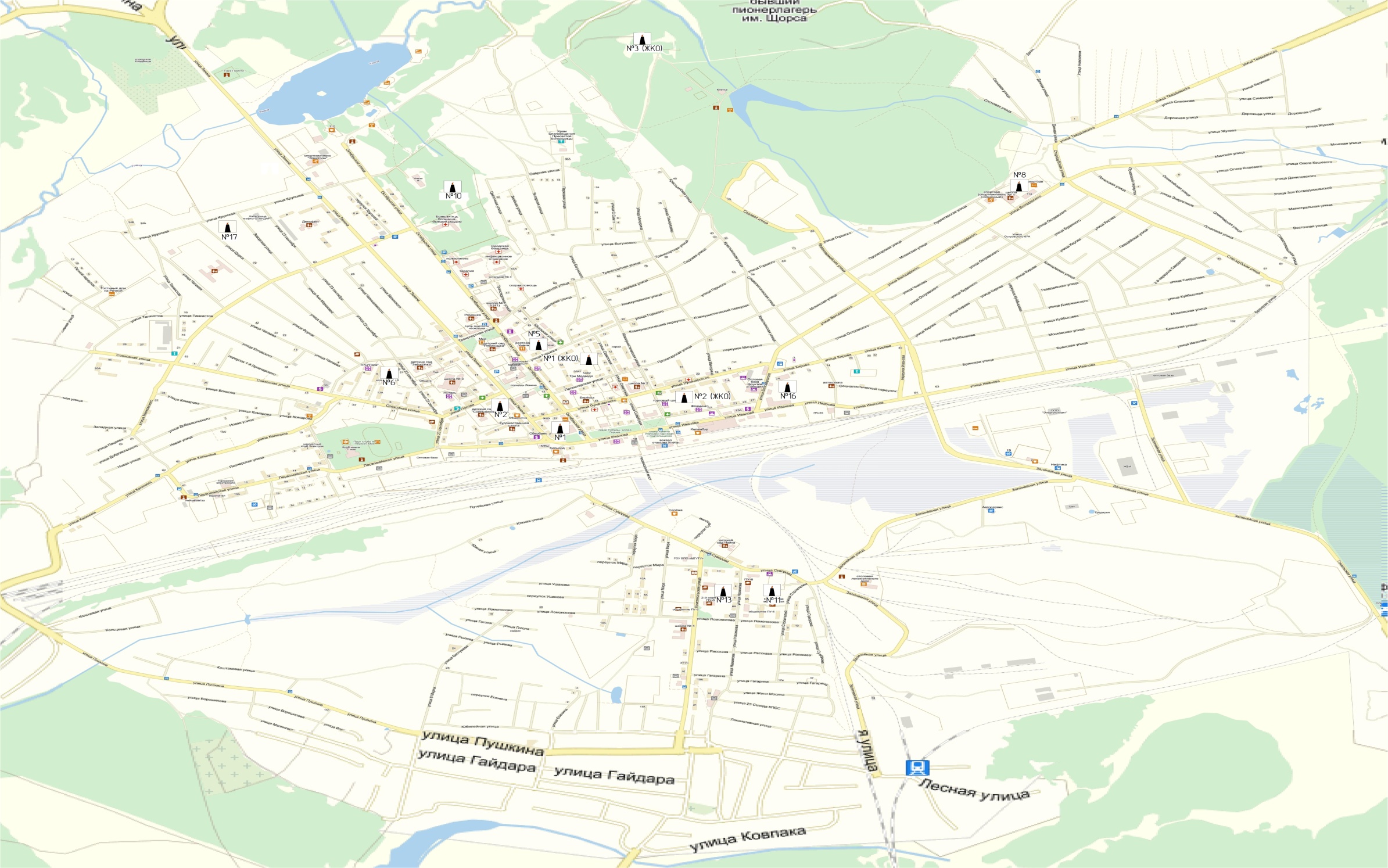  Тепловые сети, по которым осуществляется транспортировка тепловой энергии от котельных к потребителям, находятся в эксплуатации ГУП «Брянсккоммунэнерго». Система теплоснабжения закрытая. Прокладка тепловых сетей – подземная в непроходных каналах и надземная на низких и высоких опорах. В качестве материала для теплоизоляционных конструкций трубопроводов используется минеральная вата, в качестве покровного слоя служит рубероид. В котельных установлены приборы учета потребленного природного газа, электроэнергии, воды. Учет отпуска тепловой энергии и ГВС в котельных отсутствует.Профилактический ремонт тепловых сетей планируется в летний период. Продолжительность ремонтных работ 14 суток. В этот же период предусмотрена плановая остановка котельных, во время которой производится капитальный ремонт основного и вспомогательного оборудования. Необходимые мероприятия для плановых ремонтов разрабатываются перед летним остановом котельных. Во всех котельных принимается качественное регулирование отпуска тепловой энергии. Теплоноситель во всех системах отопления и горячего водоснабжения – горячая вода, с температурой в зависимости от температуры наружного воздуха по температурному графику. Для регулирования температуры теплоносителя применяются 2 темпреартурных графика: 95/70 оС.Распределение нагрузок между котлоагрегатами осуществляется по принципу ввода в работу минимального количества котлоагрегатов с установкой режима работы (большое, малое горение) по максимальному КПД с учетом подключенной нагрузки и температурного графика.  Придлагаемая в основном схема двухпозиционного регулирования и отсутствие в большинстве случаев автоматизации горения не позволяет обеспечить максимальной КПД в целом. Для всех работающих котлов разработаны режимные карты. Большинство котельных оснащены котлами с низким коэффициентом полезного действия и повышенным удельным расходом топлива, а также несовершеннымыми средствами автоматизации горения. Вспомогательное оборудование физически и морально устарело. Для замены устаревших котельных агрегатов на современные, имеющие современные средства автоматики, необходимо вложение больших финансовых средств. Ввиду совмещения обязанностей теплоснабжающей и теплосетевой организаций в одной, договорные отношения между ними, а также технологические, оперативные и диспетчерские связи отсутствуют. Таблица 3Таблица 3.1 Раздел   2   Перспективные балансы тепловой мощности источников тепловой энергии и тепловой нагрузки потребителей.Для определения целесообразности подключения новых потребителей тепловой энергии к системе централизованного теплоснабжения произведен расчет радиуса эффективного теплоснабжения. Радиус представляет собой зависимость расстояния (между объектом и магистральным трубопроводом тепловой сети) от расчетной тепловой нагрузки потребителя. Радиус позволяет определить условия, при которых подключение новых или увеличивающих тепловую нагрузку теплопотребляющих установок к системе централизованного теплоснабжения нецелесообразно вследствие увеличения совокупных расходов на единицу тепловой мощности, т.е. доли тепловых потерь.Расчет радиуса эффективного теплоснабжения произведен для условий уровня тепловых потерь 13,85%  в сетях, при существующих тарифах и себестоимости производства тепловой энергии. Результаты расчета представлены в таблице 4.Таблице 4Перспективные балансы тепловой мощности и тепловой нагрузки (Гкал/час) в зонах действия источников тепловой энергии, в том числе работающих на единую тепловую сеть, с выделенными (неизменными в течение отопительного периода) зонами действия на каждом этапе и к окончанию планируемого периода  представлены в табл. 5.                                                                                                                                                                                           Таблица 5Продолжение таблицы 5                                                                                                                                                                                                                   Продолжение таблицы 5	                 Продолжение таблицы 3.1Объемы потребления тепловой энергии (мощности), теплоносителя и приросты потребления тепловой энергии (мощности), теплоносителя с разделением по видам теплопотребления на каждом этапе и к окончанию планируемого периода.Планируемые увеличения нагрузки на период 2012–2015 г.г.	               Таблица 5.1Планируемые увеличения нагрузки на период 2016–2019 г.г                                                                                                                                                                            Таблица 5.1(Продолжение)Планируемые увеличения нагрузки на период 2020–2023 г.г                                                                                                                                                                           Таблица 5.1 (Продолжение)Планируемые увеличения нагрузки на период 2024–2027 г.                                                                                                                                                                           Таблица 4.1(Продолжение)   Раздел 3 Перспективные балансы теплоносителя.Существующие  водоподготовительные установки должны будут обеспечивать  расход теплоносителя  в объеме  указанном в таблице 6Таблица 6Раздел 4 Предложения по строительству, реконструкции и техническому перевооружению источников тепловой энергии.4.1 Предложения по новому строительству источников тепловой энергии, обеспечивающие приросты перспективной тепловой нагрузки на вновь осваиваемых территориях поселения, для которых отсутствует возможность передачи тепла от существующих и реконструируемых источников тепловой энергии.  В Муниципальное образование Унечское городское поселение строительство новых источников тепловой энергии целесообразны в случае исчерпывания мощности существующих котельных, резерв по которой составляет более 5 Гкал/час. 	Для обеспечения прогнозируемого потребления тепловой энергии, на данной котельной необходимо  :-Заменить существующую  систему химводоподготовки на более производительную.-установить частотные преобразователи на  дымосос, вентилятор, сетевой насос( расчет  см. в пояснительной записке).Раздел 5 Предложения по строительству, реконструкции тепловых сетей.Предложения по новому строительству и реконструкции тепловых сетей, обеспечивающих перераспределение тепловой нагрузки из зон с дефицитом располагаемой тепловой мощности источников тепловой энергии в зоны с резервом (использование существующих резервов) Подача теплоносителя в Муниципальное образование Унечское городское поселение осуществляется по стальным трубопроводам ДУ 25-273. Общая протяженность трассы от котельной до конечных потребителей составляет 44305,6 м. Состояние теплотрассы неудовлетворительное. Процент износа тепловых сетей составляет 30-70 %. При прохождении отопительных периодов (2008-2012 гг.) аварий не зафиксировано. Внештатные ситуации оперативно устраняются обслуживающей организацией в соответствии с утвержденным регламентом. Теплоснабжающее организации на территории поселения  ежегодно проводятся регламентные работы и текущие ремонты системы теплоснабжения, что способствует поддержанию надежного функционирования системы теплоснабжения. Реализация данных мероприятий ведется за счет средств учтенных в тарифе на тепловую энергию. Тариф утверждается УГРТ  Брянской области на основе поданных данных энергоснабжающей организации о затратах на производство, передачу, и сбыт тепловой энергии. Предложения по новому строительству и реконструкции тепловых сетейВ соответствии с прогнозами численности населения к 2028 г новое строительство тепловых сетей, обеспечивающих поставки тепловой энергии потребителям от различных источников тепловой энергии при сохранении надежности теплоснабжения, не планируется. Предложения по новому строительству и реконструкции тепловых сетей, обеспечивающие условия, при наличии которых существует возможность поставок тепловой энергии потребителям от различных источников тепловой энергии при сохранении надежности теплоснабжения.Разработать инвестиционную программу по замене магистральных трубопроводов на трубопровод в пенополиуритановой изоляции.Таблица 7  Расчетная тепловая нагрузка системы теплоснабжения Муниципального образования Унечское городское поселение.Раздел 6 . Перспективные топливные балансы Топливом для котельных  Муниципальное образование Унечское городское поселение является природный газ (ГОСТ 5542-87) с теплотворной способностью Qн=8062 ккал/нм³ и удельным весом γ=0,67 кг/нм³. Таблица 8. Существующие и перспективные топливные балансы для каждого источника тепловой энергии, расположенного в границах поселения по видам основного, резервного и аварийного топлива        Таблица 8.Раздел 7 Инвестиции в строительство, реконструкцию и техническое перевооружение.Инвестиции по новому строительству источников тепловой энергии, обеспечивающие приросты перспективной тепловой нагрузки на вновь осваиваемых территориях поселения, для которых отсутствует возможность передачи тепла от существующих и реконструируемых источников тепловой энергии. В Карачевском городском поселении строительство новых источников тепловой энергии  целесообразны  в случае  исчерпывания мощности существующих котельных. (см. Таблица 7). Изходя из данных таблицы 6 необходимо разработать инвестиционные программы по реконструкции или техническому перевооружению котельной №8 на которой наблюдается дефицит мощности. Указанная выше котельная обслуживается ГУП «Брянсккоммунэнерго»Раздел 8 Решение об определении единой теплоснабжающей организации (организаций)В соответствии со статьей 2 пунктом 28 Федерального закона 190 «О теплоснабжении»:«Единая теплоснабжающая организация в системе теплоснабжения (далее - единая теплоснабжающая организация) - теплоснабжающая организация, которая определяется в схеме теплоснабжения федеральным органом исполнительной власти, уполномоченным Правительством Российской Федерации на реализацию государственной политики в сфере теплоснабжения (далее - федеральный орган исполнительной власти, уполномоченный на реализацию государственной политики в сфере теплоснабжения), или органом местного самоуправления на основании критериев и в порядке, которые установлены правилами организации теплоснабжения, утвержденными Правительством Российской Федерации».В соответствии со статьей 6 пунктом 6 Федерального закона 190 «О теплоснабжении»:«К полномочиям органов местного самоуправления поселений, городских округов по организации теплоснабжения на соответствующих территориях относится утверждение схем теплоснабжения поселений, городских округов с численностью населения менее пятисот тысяч человек, в том числе определение единой теплоснабжающей организации.Предложения по установлению единой теплоснабжающей организации осуществляются на основании критериев определения единой теплоснабжающей организации, установленных в правилах организации теплоснабжения, утверждаемых Правительством Российской Федерации. Предлагается использовать для этого нижеследующий раздел проекта Постановления Правительства Российской Федерации «Об утверждении правил организации теплоснабжения», предложенный к утверждению Правительством Российской Федерации в соответствии со статьей 4 пунктом 1 ФЗ-190 «О теплоснабжении»:Критерии и порядок определения единой теплоснабжающей организаци Статус единой теплоснабжающей организации присваивается органом местного самоуправления или федеральным органом исполнительной власти (далее - уполномоченные органы) при утверждении схемы теплоснабжения поселения, городского округа, а в случае смены единой теплоснабжающей организации - при актуализации схемы теплоснабжения.В проекте схемы теплоснабжения должны быть определены границы зон деятельности единой теплоснабжающей организации (организаций). Границы зоны (зон) деятельности единой теплоснабжающей организации (организаций) определяются границами системы теплоснабжения, в отношении которой присваивается соответствующий статус.В случае, если на территории поселения, городского округа существуют несколько систем теплоснабжения, уполномоченные органы вправе:-определить единую теплоснабжающую организацию (организации) в каждой из систем теплоснабжения, расположенных в границах поселения, городского округа;-определить на несколько систем теплоснабжения единую теплоснабжающую организацию, если такая организация владеет на праве собственности или ином законном основании источниками тепловой энергии и (или) тепловыми сетями в каждой из систем теплоснабжения, входящей в зону её деятельности.Для присвоения статуса единой теплоснабжающей организации впервые на территории поселения, городского округа, лица, владеющие на праве собственности или ином законном основании источниками тепловой энергии и (или) тепловыми сетями на территории поселения, городского округа вправе подать в течение одного месяца с даты размещения на сайте поселения, городского округа, города федерального значения проекта схемы теплоснабжения в орган местного самоуправления заявки на присвоение статуса единой теплоснабжающей организации с указанием зоны деятельности, в которой указанные лица планируют исполнять функции единой теплоснабжающей организации. Орган местного самоуправления обязан разместить сведения о принятых заявках на сайте поселения, городского округа.В случае если в отношении одной зоны деятельности единой теплоснабжающей организации подана одна заявка от лица, владеющего на праве собственности или ином законном основании источниками тепловой энергии и (или) тепловыми сетями в соответствующей системе теплоснабжения, то статус единой теплоснабжающей организации присваивается указанному лицу. В случае, если в отношении одной зоны деятельности единой теплоснабжающей организации подано несколько заявок от лиц, владеющих на праве собственности или ином законном основании источниками тепловой энергии и (или) тепловыми сетями в соответствующей системе теплоснабжения, орган местного самоуправления присваивает статус единой теплоснабжающей организации в соответствии с критериями настоящих Правил.Критериями определения единой теплоснабжающей организации являются:владение на праве собственности или ином законном основании источниками тепловой энергии с наибольшей совокупной установленной тепловой мощностью в границах зоны деятельности единой теплоснабжающей организации или тепловыми сетями, к которым непосредственно подключены источники тепловой энергии с наибольшей совокупной установленной тепловой мощностью в границах зоны деятельности единой теплоснабжающей организации;размер уставного (складочного) капитала хозяйственного товарищества или общества, уставного фонда унитарного предприятия должен быть не менее остаточной балансовой стоимости источников тепловой энергии и тепловых сетей, которыми указанная организация владеет на праве собственности или ином законном основании в границах зоны деятельности единой теплоснабжающей организации. Размер уставного капитала и остаточная балансовая стоимость имущества определяются по данным бухгалтерской отчетности на последнюю отчетную дату перед подачей заявки на присвоение статуса единой теплоснабжающей организации.В случае если в отношении одной зоны деятельности единой теплоснабжающей организации подано более одной заявки на присвоение соответствующего статуса от лиц, соответствующих критериям, установленным настоящими Правилами, статус единой теплоснабжающей организации присваивается организации, способной в лучшей мере обеспечить надежность теплоснабжения в соответствующей системе теплоснабжения.Способность обеспечить надежность теплоснабжения определяется наличием у организации технических возможностей и квалифицированного персонала по наладке, мониторингу, диспетчеризации, переключениям и оперативному управлению гидравлическими режимами, и обосновывается в схеме теплоснабжения.В случае если в отношении зоны деятельности единой теплоснабжающей организации не подано ни одной заявки на присвоение соответствующего статуса, статус единой теплоснабжающей организации присваивается организации, владеющей в соответствующей зоне деятельности источниками тепловой энергии и (или) тепловыми сетями, и соответствующей критериям настоящих Правил.Единая теплоснабжающая организация при осуществлении своей деятельности обязана:а)	заключать и надлежаще исполнять договоры теплоснабжения со
всеми обратившимися к ней потребителями тепловой энергии в своей зоне
деятельности;б)	осуществлять мониторинг реализации схемы теплоснабжения и
подавать в орган, утвердивший схему теплоснабжения, отчеты о реализации,
включая предложения по актуализации схемы теплоснабжения;в)	надлежащим образом исполнять обязательства перед иными
теплоснабжающими и теплосетевыми организациями в зоне своей деятельности;г) осуществлять контроль режимов потребления тепловой энергии в зоне своей деятельности.Таким образом, на основании критериев определения единой теплоснабжающей организации в Муниципальное образование Унечское городское поселение теплоснабжающей организацией является ГУП «Брянсккоммунэнерго».Раздел 9 . Решения о распределении тепловой нагрузки между источниками тепловой энергии.Раздел «Решения о распределении тепловой нагрузки между источниками тепловой энергии» должен содержать распределение тепловой нагрузки между источниками тепловой энергии, в том числе определять условия, при наличии которых существует возможность поставок тепловой энергии потребителям от различных источников тепловой энергии при сохранении надежности теплоснабжения.Таблица 9.Раздел 10. Выявления бесхозяйных тепловых сетей и определение организации, уполномоченной на их эксплуатацию.Статья 15,  пункт 6. Федерального закона от 27 июля 2010 года № 190-ФЗ: «В случае выявления бесхозяйных тепловых сетей (тепловых сетей, не имеющих эксплуатирующей организации) орган местного самоуправления поселения или городского округа до признания права собственности на указанные бесхозяйные тепловые сети в течение тридцати дней с даты их выявления обязан определить теплосетевую организацию, тепловые сети которой непосредственно соединены с указанными бесхозяйными тепловыми сетями, или единую теплоснабжающую организацию в системе теплоснабжения, в которую входят указанные бесхозяйные тепловые сети и которая осуществляет содержание и обслуживание указанных бесхозяйных тепловых сетей. Орган регулирования обязан включить затраты на содержание и обслуживание бесхозяйных тепловых сетей в тарифы соответствующей организации на следующий период регулирования».Принятие на учет теплоснабжающей организацией бесхозяйных тепловых сетей (тепловых сетей, не имеющих эксплуатирующей организации) осуществляется на основании постановления Правительства РФ от 17.09.2003г. №580.На основании статьи 225 Гражданского кодекса РФ по истечении года со дня постановки бесхозяйной недвижимой вещи на учет орган, уполномоченный управлять муниципальным имуществом, может обратиться в суд с требованием о признании права муниципальной собственности на эту вещь. О наличии безхозяйных сетей  не заявлено. Список используемых источников1. Федеральный Закон №190 «О Теплоснабжении» от 27.07.2010 г.2. Постановление Правительства РФ №154 «О требованиях к схемам теплоснабжения, порядку их разработки и утверждения» от 22.02.2012 г.3. Приказ Министерства энергетики РФ от 30 декабря 2008 г. № 325«Об организации в Министерстве энергетики Российской Федерации работы по утверждению нормативов технологических потерь при передаче тепловой энергии» (с изменениями от 1 февраля 2010 г.).4. Приказ Министерства энергетики РФ от 30 декабря 2008 г. N 323 «Об утверждении порядка определения нормативов удельного расхода топлива при производстве электрической и тепловой энергии» (с изменениями и дополнениями).5. СНиП 23-01-99 «Строительная климатология».6. СНиП 41.01.2003 «Отопление, вентиляция и кондиционирование».  7. Генеральный план г. Унеча.№ котельной, адресВыработка, ГкалВыработка, ГкалВыработка, ГкалВыработка, ГкалВыработка, Гкал№ котельной, адрес2008 г.2009 г.2010 г.2011 г.2012 г.Всего9034192922947589362396557Кот.1, ул.Октябрьская, 3А (Гостиница)24962904343734602952Кот.2, ул.Ленина, 5А1215113146132281235512142Кот.4, ул.Октябрьская, 54 (ЦРБ)407489455372Кот.5, ул.Школьная,9 (Баня)47124733485547134841Кот.6, ул.Совхозная (кв.22)2867829705307383094930914Кот.8, ул.Володарского,113 (Школа №1)952782651874865Кот.10, ул.Октябрьская, 62 (ж/д бол-ца)74337446680461016876Кот.11, ул.Суворова, 8 ( СГПТУ-17)25712761292129772717Кот.13, ул.Комсомольская, 3а (СГПТУ-6)1241712908127201367015817Кот.16, ул.Кирова,2 (пожарная часть)318333369346411Кот.17, ул.Крупской, 12  (ОАО "Омега")1820617715185811780519021№ котельной, адресОтпуск с коллекторов, ГкалОтпуск с коллекторов, ГкалОтпуск с коллекторов, ГкалОтпуск с коллекторов, ГкалОтпуск с коллекторов, Гкал№ котельной, адрес2008 г.2009 г.2010 г.2011 г.2012 г.Всего8824590766925609145194317Кот.1, ул.Октябрьская, 3А (Гостиница)24382837335833802884Кот.2, ул.Ленина, 5А1186912841129211206811861Кот.4, ул.Октябрьская, 54 (ЦРБ)398477445364Кот.5, ул.Школьная,9 (Баня)46034624474246044729Кот.6, ул.Совхозная (кв.22)2801329015300243023130196Кот.8, ул.Володарского,113 (Школа №1)930763636853845Кот.10, ул.Октябрьская, 62 (ж/д бол-ца)72607273664659596716Кот.11, ул.Суворова, 8 ( СГПТУ-17)25112697285329082654 Кот.13, ул.Комсомольская, 3а (СГПТУ-6)1212812608124241335315450 Кот.16, ул.Кирова,2 (пожарная часть)311326360338401 Кот.17, ул.Крупской, 12  (ОАО "Омега")1778417304181501739218580№ котельной, адресПолезный отпуск, ГкалПолезный отпуск, ГкалПолезный отпуск, ГкалПолезный отпуск, ГкалПолезный отпуск, Гкал№ котельной, адрес2008 г.2009 г.2010 г.2011 г.2012 г.Всего7401375536736276752070763 Кот.1, ул.Октябрьская, 3А (Гостиница)21032582256723212654 Кот.2, ул.Ленина, 5А 1084410546105251034110277 Кот.4, ул.Октябрьская, 54 (ЦРБ)398414427433 Кот.5, ул.Школьная,9 (Баня)31642634248527102665 Кот.6, ул.Совхозная (кв.22)2319825283256602306325192 Кот.8, ул.Володарского,113 (Школа №1) 738851654712701 Кот.10, ул.Октябрьская, 62 (ж/д бол-ца)62387335650662016157 Кот.11, ул.Суворова, 8 ( СГПТУ-17)22892653261623752425 Кот.13, ул.Комсомольская, 3а (СГПТУ-6)92219188912486248816 Кот.16, ул.Кирова,2 (пожарная часть)297307352348349 Кот.17, ул.Крупской, 12  (ОАО "Омега")1502613742127101039011528№ п/пСистема теплоснабженияТепловая  нагрузка, Гкал/часТепловая  нагрузка, Гкал/часТепловая  нагрузка, Гкал/часТепловая  нагрузка, Гкал/час№ п/пСистема теплоснабженияОтопление ВентиляцияГВСТехнология№ п/пСистема теплоснабженияОтопление ВентиляцияГВСТехнология1Котельная №1  ГУП «Брянсккоммунэнерго»1,6360–––2Котельная №2   ГУП «Брянсккоммунэнерго»3,9947–0,3304–3котельная №5   ГУП «Брянсккоммунэнерго»0,34480,86000,36220,86004Котельная №6  ГУП «Брянсккоммунэнерго»11,01410,44272,04845Котельная №8  ГУП «Брянсккоммунэнерго»0,54250,63930,39306Котельная №10 ГУП «Брянсккоммунэнерго»1,76600,65290,79367Котельная №11 ГУП «Брянсккоммунэнерго»1,4276–0,06278Котельная №13 ГУП «Брянсккоммунэнерго»3,6280–0,46199Котельная №16 ГУП «Брянсккоммунэнерго»0,2589––10Котельная №17 ГУП «Брянсккоммунэнерго»5,0952–0,9312Всего по ГУП «Брянсккоммунэнерго»34,80342,59496,87860,86001Котельная №1 «42 квартал, ул. Горького,8а», МУП «ЖКО»1,8022–0,2200–2Котельная №2 «4 микрорайон», МУП «ЖКО»1,7167–0,2926–3Котельная №3 «ДОЛ Ручеек» МУП «ЖКО»––0,0191–Всего по МУП «ЖКО»3,51890,5317                       Итого 38,32232,59497,41030,8600№ п/пИсточник тепловой энергииДлина трубопроводов теплосети (двухтрубная),м1Котельная №1(ул. Октябрьская,3а, «Гостиница») ГУП «Брянсккоммунэнерго»1225,02Котельная №2 (ул. Ленина,5а) ГУП «Брянсккоммунэнерго»2763,03котельная №5 (ул. Школьная,9, «Баня»)  ГУП «Брянсккоммунэнерго»426,04Котельная №6 (ул. Совхозная, «22 кв.») ГУП «Брянсккоммунэнерго»12868,05Котельная №8 (ул. Володарского, 113, «Школа №1») ГУП «Брянсккоммунэнерго»513,06Котельная №10 (ул. Октябрьская,62, «Узловая больница») ГУП «Брянсккоммунэнерго»2712,07Котельная №11 (ул. Суворова, 8, «ПУ-17») ГУП «Брянсккоммунэнерго»1630,08Котельная №13 (ул. Комсомольская,3а, «ПУ-6»)6417,09Котельная №16 (ул. Кирова,2 «ПЧ) ГУП «Брянсккоммунэнерго»154,010Котельная №17 (ул. Крупской,12,  ОАО «Омега») ГУП «Брянсккоммунэнерго»7597,0Всего36305,01Котельная № 1  «42 квартал», ул. Горького, 8а, МУП «ЖКО»4001,02Котельная №2 «4 микрорайон», ул. Коммунистическая, 2,  МУП «ЖКО»3599,63Котельная №3 «ДОЛ Ручеек», МУП «ЖКО»400,0Всего8000,6Итого44305,6КОТЕЛЬНАЯул. Октябрьская 3аул. Октябрьская 3аРасчетная нагрузка потребителя Доля потерь, %Выбранный диаметрСебестоимость выработки, руб./ГкалТариф, руб./Гкал.Годовые потери факт, Гкал./годГодовые потери, Гкал./годЗатраты на выработку тепла            тыс. руб.Выручка, тыс. руб.Радиус факт, мРадиус, м0,0124,60321240140512,10326,51961,00869,1269,72531118,060,0224,6321240140524,206413,038122,016138,25219,4506236,110,0324,6321240140536,309619,557183,024207,37829,1759354,170,0424,6321240140548,412826,076244,032276,50438,9012572,220,0524,6401240140560,51632,595305,04345,6345,7661784,970,0624,6401240140572,619239,114366,048414,75654,91941101,960,0724,6501240140584,722445,633427,056483,88255,8582103,710,0824,6501240140596,825652,152488,064553,00863,83794118,520,0924,67012401405108,928858,671549,072622,13462,24199115,560,124,67012401405121,03265,19610,08691,2669,15777128,400,224,68012401405242,064130,381220,161382,52135,3087251,210,324,68012401405363,096195,571830,242073,78202,963376,820,424,610012401405484,128260,762440,322765,04254,049471,670,524,610012401405605,16325,953050,43456,3317,5612589,590,624,610012401405726,192391,143660,484147,56381,0734707,500,724,612512401405847,224456,334270,564838,82396,0854735,370,824,612512401405968,256521,524880,645530,08452,669840,430,924,6150124014051089,288586,715490,726221,34474,7271881,38124,6150124014051210,32651,96100,86912,6527,4745979,311,124,6200124014051331,352717,096710,887603,86518,6833962,991,224,6200124014051452,384782,287320,968295,12565,83631050,531,324,6200124014051573,416847,477931,048986,38612,98931138,081,424,6200124014051694,448912,668541,129677,64660,14231225,621,524,6250124014051815,48977,859151,210368,9657,48581220,691,624,6250124014051936,5121043,049761,2811060,16701,31821302,071,724,6250124014052057,5441108,2310371,3611751,42745,15061383,451,824,6250124014052178,5761173,4210981,4412442,68788,9831464,831,924,6250124014052299,6081238,6111591,5213133,94832,81541546,21224,6250124014052420,641303,812201,613825,2876,64781627,592,124,6250124014052541,6721368,9912811,6814516,46920,48021708,972,224,6250124014052662,7041434,1813421,7615207,72964,31261790,352,324,6250124014052783,7361499,3714031,8415898,981008,1451871,732,424,6250124014052904,7681564,5614641,9216590,241051,9771953,112,524,6250124014053025,81629,751525217281,51095,812034,482,624,6250124014053146,8321694,9415862,0817972,761139,6422115,862,724,6250124014053267,8641760,1316472,1618664,021183,4752197,242,824,6250124014053388,8961825,3217082,2419355,281227,3072278,622,924,6250124014053509,9281890,5117692,3220046,541271,1392360,00324,6250124014053630,961955,718302,420737,81314,9722441,383,124,6300124014053751,9922020,8918912,4821429,061148,5132132,333,224,6300124014053873,0242086,0819522,5622120,321185,5622201,123,324,6300124014053994,0562151,2720132,6422811,581222,6112269,903,424,6300124014054115,0882216,4620742,7223502,841259,6592338,693,524,6300124014054236,122281,6521352,824194,11296,7082407,473,624,6300124014054357,1522346,8421962,8824885,361333,7572476,263,724,6300124014054478,1842412,0322572,9625576,621370,8062545,043,824,6300124014054599,2162477,2223183,0426267,881407,8552613,833,924,6300124014054720,2482542,4123793,1226959,141444,9032682,61424,6300124014054841,282607,624403,227650,41481,9522751,404,124,6300124014054962,3122672,7925013,2828341,661519,0012820,184,224,6300124014055083,3442737,9825623,3629032,921556,052888,974,324,6300124014055204,3762803,1726233,4429724,181593,0992957,754,424,6300124014055325,4082868,3626843,5230415,441630,1473026,544,524,6300124014055446,442933,5527453,631106,71667,1963095,324,624,6300124014055567,4722998,7428063,6831797,961704,2453164,114,724,6300124014055688,5043063,9328673,7632489,221741,2943232,894,824,6300124014055809,5363129,1229283,8433180,481778,3433301,684,924,6300124014055930,5683194,3129893,9233871,741815,3913370,46524,6300124014056051,63259,530504345631852,443439,25КОТЕЛЬНАЯул. Ленина, 5аул. Ленина, 5аРасчетная нагрузка потребителя Доля потерь, %Выбранный диаметрСебестоимость выработки, руб./ГкалТариф, руб./Гкал.Годовые потери факт, Гкал./годГодовые потери, Гкал./годЗатраты на выработку тепла            тыс. руб.Выручка, тыс. руб.Радиус факт, мРадиус, м0,01832124014053,9366,51961,00869,12629,9053318,060,02832124014057,87213,038122,016138,25259,8106736,110,038321240140511,80819,557183,024207,37889,71654,170,048321240140515,74426,076244,032276,504119,621372,220,058401240140519,6832,595305,04345,63140,73184,970,068401240140523,61639,114366,048414,756168,8772101,960,078501240140527,55245,633427,056483,882171,764103,710,088501240140531,48852,152488,064553,008196,3017118,520,098701240140535,42458,671549,072622,134191,3941115,560,18701240140539,3665,19610,08691,26212,6601128,400,28801240140578,72130,381220,161382,52416,0742251,210,388012401405118,08195,571830,242073,78624,1113376,820,4810012401405157,44260,762440,322765,04781,2005471,670,5810012401405196,8325,953050,43456,3976,5007589,590,6810012401405236,16391,143660,484147,561171,801707,500,7812512401405275,52456,334270,564838,821217,963735,370,8812512401405314,88521,524880,645530,081391,957840,430,9815012401405354,24586,715490,726221,341459,786881,381815012401405393,6651,96100,86912,61621,984979,311,1820012401405432,96717,096710,887603,861594,951962,991,2820012401405472,32782,287320,968295,121739,9471050,531,3820012401405511,68847,477931,048986,381884,9421138,081,4820012401405551,04912,668541,129677,642029,9381225,621,5825012401405590,4977,859151,210368,92021,7691220,691,6825012401405629,761043,049761,2811060,162156,5541302,071,7825012401405669,121108,2310371,3611751,422291,3381383,451,8825012401405708,481173,4210981,4412442,682426,1231464,831,9825012401405747,841238,6111591,5213133,942560,9071546,212825012401405787,21303,812201,613825,22695,6921627,592,1825012401405826,561368,9912811,6814516,462830,4771708,972,2825012401405865,921434,1813421,7615207,722965,2611790,352,3825012401405905,281499,3714031,8415898,983100,0461871,732,4825012401405944,641564,5614641,9216590,243234,831953,112,58250124014059841629,751525217281,53369,6152034,482,68250124014051023,361694,9415862,0817972,763504,42115,862,78250124014051062,721760,1316472,1618664,023639,1842197,242,88250124014051102,081825,3217082,2419355,283773,9692278,622,98250124014051141,441890,5117692,3220046,543908,7532360,0038250124014051180,81955,718302,420737,84043,5382441,383,18300124014051220,162020,8918912,4821429,063531,6772132,333,28300124014051259,522086,0819522,5622120,323645,6022201,123,38300124014051298,882151,2720132,6422811,583759,5282269,903,48300124014051338,242216,4620742,7223502,843873,4532338,693,58300124014051377,62281,6521352,824194,13987,3782407,473,68300124014051416,962346,8421962,8824885,364101,3032476,263,78300124014051456,322412,0322572,9625576,624215,2282545,043,88300124014051495,682477,2223183,0426267,884329,1532613,833,98300124014051535,042542,4123793,1226959,144443,0782682,6148300124014051574,42607,624403,227650,44557,0032751,404,18300124014051613,762672,7925013,2828341,664670,9282820,184,28300124014051653,122737,9825623,3629032,924784,8532888,974,38300124014051692,482803,1726233,4429724,184898,7782957,754,48300124014051731,842868,3626843,5230415,445012,7033026,544,58300124014051771,22933,5527453,631106,75126,6283095,324,68300124014051810,562998,7428063,6831797,965240,5543164,114,78300124014051849,923063,9328673,7632489,225354,4793232,894,88300124014051889,283129,1229283,8433180,485468,4043301,684,98300124014051928,643194,3129893,9233871,745582,3293370,46583001240140519683259,530504345635696,2543439,25КОТЕЛЬНАЯул. Октябрьская,54 ул. Октябрьская,54 Расчетная нагрузка потребителя Доля потерь, %Выбранный диаметрСебестоимость выработки, руб./ГкалТариф, руб./Гкал.Годовые потери факт, Гкал./годГодовые потери, Гкал./годЗатраты на выработку тепла            тыс. руб.Выручка, тыс. руб.Радиус факт, мРадиус, м0,0113,432124014056,59286,51961,00869,12617,8539318,060,0213,4321240140513,185613,038122,016138,25235,7078636,110,0313,4321240140519,778419,557183,024207,37853,5617954,170,0413,4321240140526,371226,076244,032276,50471,4157272,220,0513,4401240140532,96432,595305,04345,6384,0184984,970,0613,4401240140539,556839,114366,048414,756100,8222101,960,0713,4501240140546,149645,633427,056483,882102,5456103,710,0813,4501240140552,742452,152488,064553,008117,195118,520,0913,4701240140559,335258,671549,072622,134114,2652115,560,113,4701240140565,92865,19610,08691,26126,9613128,400,213,48012401405131,856130,381220,161382,52248,4025251,210,313,48012401405197,784195,571830,242073,78372,6038376,820,413,410012401405263,712260,762440,322765,04466,3884471,670,513,410012401405329,64325,953050,43456,3582,9855589,590,613,410012401405395,568391,143660,484147,56699,5826707,500,713,412512401405461,496456,334270,564838,82727,1419735,370,813,412512401405527,424521,524880,645530,08831,0193840,430,913,415012401405593,352586,715490,726221,34871,5139881,38113,415012401405659,28651,96100,86912,6968,3487979,311,113,420012401405725,208717,096710,887603,86952,2096962,991,213,420012401405791,136782,287320,968295,121038,7741050,531,313,420012401405857,064847,477931,048986,381125,3391138,081,413,420012401405922,992912,668541,129677,641211,9031225,621,513,425012401405988,92977,859151,210368,91207,0261220,691,613,4250124014051054,8481043,049761,2811060,161287,4951302,071,713,4250124014051120,7761108,2310371,3611751,421367,9631383,451,813,4250124014051186,7041173,4210981,4412442,681448,4311464,831,913,4250124014051252,6321238,6111591,5213133,941528,91546,21213,4250124014051318,561303,812201,613825,21609,3681627,592,113,4250124014051384,4881368,9912811,6814516,461689,8371708,972,213,4250124014051450,4161434,1813421,7615207,721770,3051790,352,313,4250124014051516,3441499,3714031,8415898,981850,7741871,732,413,4250124014051582,2721564,5614641,9216590,241931,2421953,112,513,4250124014051648,21629,751525217281,52011,712034,482,613,4250124014051714,1281694,9415862,0817972,762092,1792115,862,713,4250124014051780,0561760,1316472,1618664,022172,6472197,242,813,4250124014051845,9841825,3217082,2419355,282253,1162278,622,913,4250124014051911,9121890,5117692,3220046,542333,5842360,00313,4250124014051977,841955,718302,420737,82414,0522441,383,113,4300124014052043,7682020,8918912,4821429,062108,4642132,333,213,4300124014052109,6962086,0819522,5622120,322176,4792201,123,313,4300124014052175,6242151,2720132,6422811,582244,4942269,903,413,4300124014052241,5522216,4620742,7223502,842312,5092338,693,513,4300124014052307,482281,6521352,824194,12380,5242407,473,613,4300124014052373,4082346,8421962,8824885,362448,5392476,263,713,4300124014052439,3362412,0322572,9625576,622516,5542545,043,813,4300124014052505,2642477,2223183,0426267,882584,5692613,833,913,4300124014052571,1922542,4123793,1226959,142652,5842682,61413,4300124014052637,122607,624403,227650,42720,5992751,404,113,4300124014052703,0482672,7925013,2828341,662788,6142820,184,213,4300124014052768,9762737,9825623,3629032,922856,6292888,974,313,4300124014052834,9042803,1726233,4429724,182924,6442957,754,413,4300124014052900,8322868,3626843,5230415,442992,6593026,544,513,4300124014052966,762933,5527453,631106,73060,6743095,324,613,4300124014053032,6882998,7428063,6831797,963128,6893164,114,713,4300124014053098,6163063,9328673,7632489,223196,7043232,894,813,4300124014053164,5443129,1229283,8433180,483264,7193301,684,913,4300124014053230,4723194,3129893,9233871,743332,7343370,46513,4300124014053296,43259,530504345633400,7493439,25КОТЕЛЬНАЯул. Школьная, 9ул. Школьная, 9Расчетная нагрузка потребителя Доля потерь, %Выбранный диаметрСебестоимость выработки, руб./ГкалТариф, руб./Гкал.Годовые потери факт, Гкал./годГодовые потери, Гкал./годЗатраты на выработку тепла            тыс. руб.Выручка, тыс. руб.Радиус факт, мРадиус, м0,0140,5321240140519,9266,51961,00869,1265,90722618,060,0240,5321240140539,85213,038122,016138,25211,8144536,110,0340,5321240140559,77819,557183,024207,37817,7216854,170,0440,5321240140579,70426,076244,032276,50423,628972,220,0540,5401240140599,6332,595305,04345,6327,7987184,970,0640,54012401405119,55639,114366,048414,75633,35845101,960,0740,55012401405139,48245,633427,056483,88233,92868103,710,0840,55012401405159,40852,152488,064553,00838,77564118,520,0940,57012401405179,33458,671549,072622,13437,80625115,560,140,57012401405199,2665,19610,08691,2642,00694128,400,240,58012401405398,52130,381220,161382,5282,18749251,210,340,58012401405597,78195,571830,242073,78123,2812376,820,440,510012401405797,04260,762440,322765,04154,3112471,670,540,510012401405996,3325,953050,43456,3192,889589,590,640,5100124014051195,56391,143660,484147,56231,4668707,500,740,5125124014051394,82456,334270,564838,82240,5852735,370,840,5125124014051594,08521,524880,645530,08274,9545840,430,940,5150124014051793,34586,715490,726221,34288,3527881,38140,5150124014051992,6651,96100,86912,6320,3919979,311,140,5200124014052191,86717,096710,887603,86315,0521962,991,240,5200124014052391,12782,287320,968295,12343,69321050,531,340,5200124014052590,38847,477931,048986,38372,33431138,081,440,5200124014052789,64912,668541,129677,64400,97541225,621,540,5250124014052988,9977,859151,210368,9399,36181220,691,640,5250124014053188,161043,049761,2811060,16425,98591302,071,740,5250124014053387,421108,2310371,3611751,42452,611383,451,840,5250124014053586,681173,4210981,4412442,68479,23411464,831,940,5250124014053785,941238,6111591,5213133,94505,85821546,21240,5250124014053985,21303,812201,613825,2532,48241627,592,140,5250124014054184,461368,9912811,6814516,46559,10651708,972,240,5250124014054383,721434,1813421,7615207,72585,73061790,352,340,5250124014054582,981499,3714031,8415898,98612,35471871,732,440,5250124014054782,241564,5614641,9216590,24638,97881953,112,540,5250124014054981,51629,751525217281,5665,60292034,482,640,5250124014055180,761694,9415862,0817972,76692,22712115,862,740,5250124014055380,021760,1316472,1618664,02718,85122197,242,840,5250124014055579,281825,3217082,2419355,28745,47532278,622,940,5250124014055778,541890,5117692,3220046,54772,09942360,00340,5250124014055977,81955,718302,420737,8798,72352441,383,140,5300124014056177,062020,8918912,4821429,06697,61532132,333,240,5300124014056376,322086,0819522,5622120,32720,1192201,123,340,5300124014056575,582151,2720132,6422811,58742,62272269,903,440,5300124014056774,842216,4620742,7223502,84765,12642338,693,540,5300124014056974,12281,6521352,824194,1787,63022407,473,640,5300124014057173,362346,8421962,8824885,36810,13392476,263,740,5300124014057372,622412,0322572,9625576,62832,63762545,043,840,5300124014057571,882477,2223183,0426267,88855,14132613,833,940,5300124014057771,142542,4123793,1226959,14877,6452682,61440,5300124014057970,42607,624403,227650,4900,14882751,404,140,5300124014058169,662672,7925013,2828341,66922,65252820,184,240,5300124014058368,922737,9825623,3629032,92945,15622888,974,340,5300124014058568,182803,1726233,4429724,18967,65992957,754,440,5300124014058767,442868,3626843,5230415,44990,16363026,544,540,5300124014058966,72933,5527453,631106,71012,6673095,324,640,5300124014059165,962998,7428063,6831797,961035,1713164,114,740,5300124014059365,223063,9328673,7632489,221057,6753232,894,840,5300124014059564,483129,1229283,8433180,481080,1793301,684,940,5300124014059763,743194,3129893,9233871,741102,6823370,46540,53001240140599633259,530504345631125,1863439,25КОТЕЛЬНАЯул. Совхознаяул. СовхознаяРасчетная нагрузка потребителя Доля потерь, %Выбранный диаметрСебестоимость выработки, руб./ГкалТариф, руб./Гкал.Годовые потери факт, Гкал./годГодовые потери, Гкал./годЗатраты на выработку тепла            тыс. руб.Выручка, тыс. руб.Радиус факт, мРадиус, м0,011632124014057,8726,51961,00869,12614,9526718,060,0216321240140515,74413,038122,016138,25229,9053336,110,0316321240140523,61619,557183,024207,37844,85854,170,0416321240140531,48826,076244,032276,50459,8106772,220,0516401240140539,3632,595305,04345,6370,3654984,970,0616401240140547,23239,114366,048414,75684,43859101,960,0716501240140555,10445,633427,056483,88285,88198103,710,0816501240140562,97652,152488,064553,00898,15083118,520,0916701240140570,84858,671549,072622,13495,69706115,560,116701240140578,7265,19610,08691,26106,3301128,400,2168012401405157,44130,381220,161382,52208,0371251,210,3168012401405236,16195,571830,242073,78312,0556376,820,41610012401405314,88260,762440,322765,04390,6003471,670,51610012401405393,6325,953050,43456,3488,2503589,590,61610012401405472,32391,143660,484147,56585,9004707,500,71612512401405551,04456,334270,564838,82608,9813735,370,81612512401405629,76521,524880,645530,08695,9786840,430,91615012401405708,48586,715490,726221,34729,8929881,3811615012401405787,2651,96100,86912,6810,9921979,311,11620012401405865,92717,096710,887603,86797,4755962,991,21620012401405944,64782,287320,968295,12869,97331050,531,316200124014051023,36847,477931,048986,38942,47111138,081,416200124014051102,08912,668541,129677,641014,9691225,621,516250124014051180,8977,859151,210368,91010,8841220,691,616250124014051259,521043,049761,2811060,161078,2771302,071,716250124014051338,241108,2310371,3611751,421145,6691383,451,816250124014051416,961173,4210981,4412442,681213,0611464,831,916250124014051495,681238,6111591,5213133,941280,4541546,21216250124014051574,41303,812201,613825,21347,8461627,592,116250124014051653,121368,9912811,6814516,461415,2381708,972,216250124014051731,841434,1813421,7615207,721482,6311790,352,316250124014051810,561499,3714031,8415898,981550,0231871,732,416250124014051889,281564,5614641,9216590,241617,4151953,112,5162501240140519681629,751525217281,51684,8072034,482,616250124014052046,721694,9415862,0817972,761752,22115,862,716250124014052125,441760,1316472,1618664,021819,5922197,242,816250124014052204,161825,3217082,2419355,281886,9842278,622,916250124014052282,881890,5117692,3220046,541954,3772360,00316250124014052361,61955,718302,420737,82021,7692441,383,116300124014052440,322020,8918912,4821429,061765,8392132,333,216300124014052519,042086,0819522,5622120,321822,8012201,123,316300124014052597,762151,2720132,6422811,581879,7642269,903,416300124014052676,482216,4620742,7223502,841936,7262338,693,516300124014052755,22281,6521352,824194,11993,6892407,473,616300124014052833,922346,8421962,8824885,362050,6512476,263,716300124014052912,642412,0322572,9625576,622107,6142545,043,816300124014052991,362477,2223183,0426267,882164,5762613,833,916300124014053070,082542,4123793,1226959,142221,5392682,61416300124014053148,82607,624403,227650,42278,5022751,404,116300124014053227,522672,7925013,2828341,662335,4642820,184,216300124014053306,242737,9825623,3629032,922392,4272888,974,316300124014053384,962803,1726233,4429724,182449,3892957,754,416300124014053463,682868,3626843,5230415,442506,3523026,544,516300124014053542,42933,5527453,631106,72563,3143095,324,616300124014053621,122998,7428063,6831797,962620,2773164,114,716300124014053699,843063,9328673,7632489,222677,2393232,894,816300124014053778,563129,1229283,8433180,482734,2023301,684,916300124014053857,283194,3129893,9233871,742791,1643370,465163001240140539363259,530504345632848,1273439,25КОТЕЛЬНАЯВолодарского, 113Володарского, 113Расчетная нагрузка потребителя Доля потерь, %Выбранный диаметрСебестоимость выработки, руб./ГкалТариф, руб./Гкал.Годовые потери факт, Гкал./годГодовые потери, Гкал./годЗатраты на выработку тепла            тыс. руб.Выручка, тыс. руб.Радиус факт, мРадиус, м0,0117,132124014058,41326,51961,00869,12613,990818,060,0217,1321240140516,826413,038122,016138,25227,981636,110,0317,1321240140525,239619,557183,024207,37841,972454,170,0417,1321240140533,652826,076244,032276,50455,963272,220,0517,1401240140542,06632,595305,04345,6365,8390584,970,0617,1401240140550,479239,114366,048414,75679,00686101,960,0717,1501240140558,892445,633427,056483,88280,35741103,710,0817,1501240140567,305652,152488,064553,00891,83704118,520,0917,1701240140575,718858,671549,072622,13489,54111115,560,117,1701240140584,13265,19610,08691,2699,49013128,400,217,18012401405168,264130,381220,161382,52194,6546251,210,317,18012401405252,396195,571830,242073,78291,9819376,820,417,110012401405336,528260,762440,322765,04365,4739471,670,517,110012401405420,66325,953050,43456,3456,8424589,590,617,110012401405504,792391,143660,484147,56548,2109707,500,717,112512401405588,924456,334270,564838,82569,8071735,370,817,112512401405673,056521,524880,645530,08651,2081840,430,917,115012401405757,188586,715490,726221,34682,9407881,38117,115012401405841,32651,96100,86912,6758,823979,311,117,120012401405925,452717,096710,887603,86746,1759962,991,217,1200124014051009,584782,287320,968295,12814,01011050,531,317,1200124014051093,716847,477931,048986,38881,84431138,081,417,1200124014051177,848912,668541,129677,64949,67851225,621,517,1250124014051261,98977,859151,210368,9945,85681220,691,617,1250124014051346,1121043,049761,2811060,161008,9141302,071,717,1250124014051430,2441108,2310371,3611751,421071,9711383,451,817,1250124014051514,3761173,4210981,4412442,681135,0281464,831,917,1250124014051598,5081238,6111591,5213133,941198,0851546,21217,1250124014051682,641303,812201,613825,21261,1421627,592,117,1250124014051766,7721368,9912811,6814516,461324,21708,972,217,1250124014051850,9041434,1813421,7615207,721387,2571790,352,317,1250124014051935,0361499,3714031,8415898,981450,3141871,732,417,1250124014052019,1681564,5614641,9216590,241513,3711953,112,517,1250124014052103,31629,751525217281,51576,4282034,482,617,1250124014052187,4321694,9415862,0817972,761639,4852115,862,717,1250124014052271,5641760,1316472,1618664,021702,5422197,242,817,1250124014052355,6961825,3217082,2419355,281765,5992278,622,917,1250124014052439,8281890,5117692,3220046,541828,6572360,00317,1250124014052523,961955,718302,420737,81891,7142441,383,117,1300124014052608,0922020,8918912,4821429,061652,2472132,333,217,1300124014052692,2242086,0819522,5622120,321705,5452201,123,317,1300124014052776,3562151,2720132,6422811,581758,8432269,903,417,1300124014052860,4882216,4620742,7223502,841812,1422338,693,517,1300124014052944,622281,6521352,824194,11865,442407,473,617,1300124014053028,7522346,8421962,8824885,361918,7382476,263,717,1300124014053112,8842412,0322572,9625576,621972,0362545,043,817,1300124014053197,0162477,2223183,0426267,882025,3352613,833,917,1300124014053281,1482542,4123793,1226959,142078,6332682,61417,1300124014053365,282607,624403,227650,42131,9312751,404,117,1300124014053449,4122672,7925013,2828341,662185,232820,184,217,1300124014053533,5442737,9825623,3629032,922238,5282888,974,317,1300124014053617,6762803,1726233,4429724,182291,8262957,754,417,1300124014053701,8082868,3626843,5230415,442345,1243026,544,517,1300124014053785,942933,5527453,631106,72398,4233095,324,617,1300124014053870,0722998,7428063,6831797,962451,7213164,114,717,1300124014053954,2043063,9328673,7632489,222505,0193232,894,817,1300124014054038,3363129,1229283,8433180,482558,3183301,684,917,1300124014054122,4683194,3129893,9233871,742611,6163370,46517,1300124014054206,63259,530504345632664,9143439,25КОТЕЛЬНАЯОктябрьская,62Октябрьская,62Расчетная нагрузка потребителя Доля потерь, %Выбранный диаметрСебестоимость выработки, руб./ГкалТариф, руб./Гкал.Годовые потери факт, Гкал./годГодовые потери, Гкал./годЗатраты на выработку тепла            тыс. руб.Выручка, тыс. руб.Радиус факт, мРадиус, м0,018,3032124014054,08366,51961,00869,12628,8244218,060,028,3032124014058,167213,038122,016138,25257,6488336,110,038,30321240140512,250819,557183,024207,37886,4732554,170,048,30321240140516,334426,076244,032276,504115,297772,220,058,30401240140520,41832,595305,04345,63135,644384,970,068,30401240140524,501639,114366,048414,756162,7732101,960,078,30501240140528,585245,633427,056483,882165,5556103,710,088,30501240140532,668852,152488,064553,008189,2064118,520,098,30701240140536,752458,671549,072622,134184,4763115,560,18,30701240140540,83665,19610,08691,26204,9736128,400,28,30801240140581,672130,381220,161382,52401,0354251,210,38,308012401405122,508195,571830,242073,78601,553376,820,48,3010012401405163,344260,762440,322765,04752,9644471,670,58,3010012401405204,18325,953050,43456,3941,2054589,590,68,3010012401405245,016391,143660,484147,561129,447707,500,78,3012512401405285,852456,334270,564838,821173,94735,370,88,3012512401405326,688521,524880,645530,081341,646840,430,98,3015012401405367,524586,715490,726221,341407,022881,3818,3015012401405408,36651,96100,86912,61563,358979,311,18,3020012401405449,196717,096710,887603,861537,302962,991,28,3020012401405490,032782,287320,968295,121677,0571050,531,38,3020012401405530,868847,477931,048986,381816,8121138,081,48,3020012401405571,704912,668541,129677,641956,5661225,621,58,3025012401405612,54977,859151,210368,91948,6931220,691,68,3025012401405653,3761043,049761,2811060,162078,6061302,071,78,3025012401405694,2121108,2310371,3611751,422208,5191383,451,88,3025012401405735,0481173,4210981,4412442,682338,4321464,831,98,3025012401405775,8841238,6111591,5213133,942468,3441546,2128,3025012401405816,721303,812201,613825,22598,2571627,592,18,3025012401405857,5561368,9912811,6814516,462728,171708,972,28,3025012401405898,3921434,1813421,7615207,722858,0831790,352,38,3025012401405939,2281499,3714031,8415898,982987,9961871,732,48,3025012401405980,0641564,5614641,9216590,243117,9091953,112,58,30250124014051020,91629,751525217281,53247,8222034,482,68,30250124014051061,7361694,9415862,0817972,763377,7342115,862,78,30250124014051102,5721760,1316472,1618664,023507,6472197,242,88,30250124014051143,4081825,3217082,2419355,283637,562278,622,98,30250124014051184,2441890,5117692,3220046,543767,4732360,0038,30250124014051225,081955,718302,420737,83897,3862441,383,18,30300124014051265,9162020,8918912,4821429,063404,0262132,333,28,30300124014051306,7522086,0819522,5622120,323513,8342201,123,38,30300124014051347,5882151,2720132,6422811,583623,6412269,903,48,30300124014051388,4242216,4620742,7223502,843733,4482338,693,58,30300124014051429,262281,6521352,824194,13843,2562407,473,68,30300124014051470,0962346,8421962,8824885,363953,0632476,263,78,30300124014051510,9322412,0322572,9625576,624062,872545,043,88,30300124014051551,7682477,2223183,0426267,884172,6772613,833,98,30300124014051592,6042542,4123793,1226959,144282,4852682,6148,30300124014051633,442607,624403,227650,44392,2922751,404,18,30300124014051674,2762672,7925013,2828341,664502,0992820,184,28,30300124014051715,1122737,9825623,3629032,924611,9072888,974,38,30300124014051755,9482803,1726233,4429724,184721,7142957,754,48,30300124014051796,7842868,3626843,5230415,444831,5213026,544,58,30300124014051837,622933,5527453,631106,74941,3293095,324,68,30300124014051878,4562998,7428063,6831797,965051,1363164,114,78,30300124014051919,2923063,9328673,7632489,225160,9433232,894,88,30300124014051960,1283129,1229283,8433180,485270,7513301,684,98,30300124014052000,9643194,3129893,9233871,745380,5583370,4658,30300124014052041,83259,530504345635490,3653439,25КОТЕЛЬНАЯулица Суворова, 8улица Суворова, 8Расчетная нагрузка потребителя Доля потерь, %Выбранный диаметрСебестоимость выработки, руб./ГкалТариф, руб./Гкал.Годовые потери факт, Гкал./годГодовые потери, Гкал./годЗатраты на выработку тепла            тыс. руб.Выручка, тыс. руб.Радиус факт, мРадиус, м0,018,732124014054,28046,51961,00869,12627,4991618,060,028,732124014058,560813,038122,016138,25254,9983136,110,038,7321240140512,841219,557183,024207,37882,4974754,170,048,7321240140517,121626,076244,032276,504109,996672,220,058,7401240140521,40232,595305,04345,63129,407884,970,068,7401240140525,682439,114366,048414,756155,2894101,960,078,7501240140529,962845,633427,056483,882157,9439103,710,088,7501240140534,243252,152488,064553,008180,5073118,520,098,7701240140538,523658,671549,072622,134175,9946115,560,18,7701240140542,80465,19610,08691,26195,5496128,400,28,7801240140585,608130,381220,161382,52382,597251,210,38,78012401405128,412195,571830,242073,78573,8954376,820,48,710012401405171,216260,762440,322765,04718,3453471,670,58,710012401405214,02325,953050,43456,3897,9316589,590,68,710012401405256,824391,143660,484147,561077,518707,500,78,712512401405299,628456,334270,564838,821119,966735,370,88,712512401405342,432521,524880,645530,081279,961840,430,98,715012401405385,236586,715490,726221,341342,332881,3818,715012401405428,04651,96100,86912,61491,48979,311,18,720012401405470,844717,096710,887603,861466,622962,991,28,720012401405513,648782,287320,968295,121599,9511050,531,38,720012401405556,452847,477931,048986,381733,281138,081,48,720012401405599,256912,668541,129677,641866,6091225,621,58,725012401405642,06977,859151,210368,91859,0981220,691,68,725012401405684,8641043,049761,2811060,161983,0381302,071,78,725012401405727,6681108,2310371,3611751,422106,9781383,451,88,725012401405770,4721173,4210981,4412442,682230,9171464,831,98,725012401405813,2761238,6111591,5213133,942354,8571546,2128,725012401405856,081303,812201,613825,22478,7971627,592,18,725012401405898,8841368,9912811,6814516,462602,7371708,972,28,725012401405941,6881434,1813421,7615207,722726,6771790,352,38,725012401405984,4921499,3714031,8415898,982850,6171871,732,48,7250124014051027,2961564,5614641,9216590,242974,5571953,112,58,7250124014051070,11629,751525217281,53098,4962034,482,68,7250124014051112,9041694,9415862,0817972,763222,4362115,862,78,7250124014051155,7081760,1316472,1618664,023346,3762197,242,88,7250124014051198,5121825,3217082,2419355,283470,3162278,622,98,7250124014051241,3161890,5117692,3220046,543594,2562360,0038,7250124014051284,121955,718302,420737,83718,1962441,383,18,7300124014051326,9242020,8918912,4821429,063247,5192132,333,28,7300124014051369,7282086,0819522,5622120,323352,2782201,123,38,7300124014051412,5322151,2720132,6422811,583457,0372269,903,48,7300124014051455,3362216,4620742,7223502,843561,7952338,693,58,7300124014051498,142281,6521352,824194,13666,5542407,473,68,7300124014051540,9442346,8421962,8824885,363771,3132476,263,78,7300124014051583,7482412,0322572,9625576,623876,0722545,043,88,7300124014051626,5522477,2223183,0426267,883980,832613,833,98,7300124014051669,3562542,4123793,1226959,144085,5892682,6148,7300124014051712,162607,624403,227650,44190,3482751,404,18,7300124014051754,9642672,7925013,2828341,664295,1062820,184,28,7300124014051797,7682737,9825623,3629032,924399,8652888,974,38,7300124014051840,5722803,1726233,4429724,184504,6242957,754,48,7300124014051883,3762868,3626843,5230415,444609,3823026,544,58,7300124014051926,182933,5527453,631106,74714,1413095,324,68,7300124014051968,9842998,7428063,6831797,964818,93164,114,78,7300124014052011,7883063,9328673,7632489,224923,6583232,894,88,7300124014052054,5923129,1229283,8433180,485028,4173301,684,98,7300124014052097,3963194,3129893,9233871,745133,1763370,4658,7300124014052140,23259,530504345635237,9353439,25КОТЕЛЬНАЯул. Комсомольская 3аул. Комсомольская 3аРасчетная нагрузка потребителя Доля потерь, %Выбранный диаметрСебестоимость выработки, руб./ГкалТариф, руб./Гкал.Годовые потери факт, Гкал./годГодовые потери, Гкал./годЗатраты на выработку тепла            тыс. руб.Выручка, тыс. руб.Радиус факт, мРадиус, м0,0142,9321240140521,10686,51961,00869,1265,57675218,060,0242,9321240140542,213613,038122,016138,25211,153536,110,0342,9321240140563,320419,557183,024207,37816,7302654,170,0442,9321240140584,427226,076244,032276,50422,3070172,220,0542,94012401405105,53432,595305,04345,6326,2435484,970,0642,94012401405126,640839,114366,048414,75631,49225101,960,0742,95012401405147,747645,633427,056483,88232,03058103,710,0842,95012401405168,854452,152488,064553,00836,60637118,520,0942,97012401405189,961258,671549,072622,13435,69121115,560,142,97012401405211,06865,19610,08691,2639,6569128,400,242,98012401405422,136130,381220,161382,5277,58959251,210,342,98012401405633,204195,571830,242073,78116,3844376,820,442,910012401405844,272260,762440,322765,04145,6784471,670,542,9100124014051055,34325,953050,43456,3182,098589,590,642,9100124014051266,408391,143660,484147,56218,5176707,500,742,9125124014051477,476456,334270,564838,82227,1259735,370,842,9125124014051688,544521,524880,645530,08259,5725840,430,942,9150124014051899,612586,715490,726221,34272,2211881,38142,9150124014052110,68651,96100,86912,6302,4679979,311,142,9200124014052321,748717,096710,887603,86297,4268962,991,242,9200124014052532,816782,287320,968295,12324,46561050,531,342,9200124014052743,884847,477931,048986,38351,50441138,081,442,9200124014052954,952912,668541,129677,64378,54321225,621,542,9250124014053166,02977,859151,210368,9377,01991220,691,642,9250124014053377,0881043,049761,2811060,16402,15451302,071,742,9250124014053588,1561108,2310371,3611751,42427,28921383,451,842,9250124014053799,2241173,4210981,4412442,68452,42381464,831,942,9250124014054010,2921238,6111591,5213133,94477,55851546,21242,9250124014054221,361303,812201,613825,2502,69311627,592,142,9250124014054432,4281368,9912811,6814516,46527,82781708,972,242,9250124014054643,4961434,1813421,7615207,72552,96251790,352,342,9250124014054854,5641499,3714031,8415898,98578,09711871,732,442,9250124014055065,6321564,5614641,9216590,24603,23181953,112,542,9250124014055276,71629,751525217281,5628,36642034,482,642,9250124014055487,7681694,9415862,0817972,76653,50112115,862,742,9250124014055698,8361760,1316472,1618664,02678,63572197,242,842,9250124014055909,9041825,3217082,2419355,28703,77042278,622,942,9250124014056120,9721890,5117692,3220046,54728,9052360,00342,9250124014056332,041955,718302,420737,8754,03972441,383,142,9300124014056543,1082020,8918912,4821429,06658,58792132,333,242,9300124014056754,1762086,0819522,5622120,32679,83262201,123,342,9300124014056965,2442151,2720132,6422811,58701,07742269,903,442,9300124014057176,3122216,4620742,7223502,84722,32222338,693,542,9300124014057387,382281,6521352,824194,1743,56692407,473,642,9300124014057598,4482346,8421962,8824885,36764,81172476,263,742,9300124014057809,5162412,0322572,9625576,62786,05652545,043,842,9300124014058020,5842477,2223183,0426267,88807,30122613,833,942,9300124014058231,6522542,4123793,1226959,14828,5462682,61442,9300124014058442,722607,624403,227650,4849,79082751,404,142,9300124014058653,7882672,7925013,2828341,66871,03552820,184,242,9300124014058864,8562737,9825623,3629032,92892,28032888,974,342,9300124014059075,9242803,1726233,4429724,18913,52512957,754,442,9300124014059286,9922868,3626843,5230415,44934,76993026,544,542,9300124014059498,062933,5527453,631106,7956,01463095,324,642,9300124014059709,1282998,7428063,6831797,96977,25943164,114,742,9300124014059920,1963063,9328673,7632489,22998,50423232,894,842,93001240140510131,2643129,1229283,8433180,481019,7493301,684,942,93001240140510342,3323194,3129893,9233871,741040,9943370,46542,93001240140510553,43259,530504345631062,2383439,25КОТЕЛЬНАЯул. Кирова, 2ул. Кирова, 2Расчетная нагрузка потребителя Доля потерь, %Выбранный диаметрСебестоимость выработки, руб./ГкалТариф, руб./Гкал.Годовые потери факт, Гкал./годГодовые потери, Гкал./годЗатраты на выработку тепла            тыс. руб.Выручка, тыс. руб.Радиус факт, мРадиус, м0,011332124014056,3966,51961,00869,12618,4032818,060,0213321240140512,79213,038122,016138,25236,8065636,110,0313321240140519,18819,557183,024207,37855,2098454,170,0413321240140525,58426,076244,032276,50473,6131372,220,0513401240140531,9832,595305,04345,6386,6036884,970,0613401240140538,37639,114366,048414,756103,9244101,960,0713501240140544,77245,633427,056483,882105,7009103,710,0813501240140551,16852,152488,064553,008120,801118,520,0913701240140557,56458,671549,072622,134117,781115,560,113701240140563,9665,19610,08691,26130,8678128,400,2138012401405127,92130,381220,161382,52256,0457251,210,3138012401405191,88195,571830,242073,78384,0685376,820,41310012401405255,84260,762440,322765,04480,7388471,670,51310012401405319,8325,953050,43456,3600,9235589,590,61310012401405383,76391,143660,484147,56721,1082707,500,71312512401405447,72456,334270,564838,82749,5155735,370,81312512401405511,68521,524880,645530,08856,5891840,430,91315012401405575,64586,715490,726221,34898,3297881,3811315012401405639,6651,96100,86912,6998,1441979,311,11320012401405703,56717,096710,887603,86981,5083962,991,21320012401405767,52782,287320,968295,121070,7361050,531,31320012401405831,48847,477931,048986,381159,9641138,081,41320012401405895,44912,668541,129677,641249,1921225,621,51325012401405959,4977,859151,210368,91244,1661220,691,613250124014051023,361043,049761,2811060,161327,111302,071,713250124014051087,321108,2310371,3611751,421410,0541383,451,813250124014051151,281173,4210981,4412442,681492,9991464,831,913250124014051215,241238,6111591,5213133,941575,9431546,21213250124014051279,21303,812201,613825,21658,8871627,592,113250124014051343,161368,9912811,6814516,461741,8321708,972,213250124014051407,121434,1813421,7615207,721824,7761790,352,313250124014051471,081499,3714031,8415898,981907,721871,732,413250124014051535,041564,5614641,9216590,241990,6651953,112,5132501240140515991629,751525217281,52073,6092034,482,613250124014051662,961694,9415862,0817972,762156,5542115,862,713250124014051726,921760,1316472,1618664,022239,4982197,242,813250124014051790,881825,3217082,2419355,282322,4422278,622,913250124014051854,841890,5117692,3220046,542405,3872360,00313250124014051918,81955,718302,420737,82488,3312441,383,113300124014051982,762020,8918912,4821429,062173,342132,333,213300124014052046,722086,0819522,5622120,322243,4482201,123,313300124014052110,682151,2720132,6422811,582313,5552269,903,413300124014052174,642216,4620742,7223502,842383,6632338,693,513300124014052238,62281,6521352,824194,12453,7712407,473,613300124014052302,562346,8421962,8824885,362523,8792476,263,713300124014052366,522412,0322572,9625576,622593,9862545,043,813300124014052430,482477,2223183,0426267,882664,0942613,833,913300124014052494,442542,4123793,1226959,142734,2022682,61413300124014052558,42607,624403,227650,42804,312751,404,113300124014052622,362672,7925013,2828341,662874,4172820,184,213300124014052686,322737,9825623,3629032,922944,5252888,974,313300124014052750,282803,1726233,4429724,183014,6332957,754,413300124014052814,242868,3626843,5230415,443084,7413026,544,513300124014052878,22933,5527453,631106,73154,8483095,324,613300124014052942,162998,7428063,6831797,963224,9563164,114,713300124014053006,123063,9328673,7632489,223295,0643232,894,813300124014053070,083129,1229283,8433180,483365,1713301,684,913300124014053134,043194,3129893,9233871,743435,2793370,465133001240140531983259,530504345633505,3873439,25КОТЕЛЬНАЯул. Крупской 12ул. Крупской 12Расчетная нагрузка потребителя Доля потерь, %Выбранный диаметрСебестоимость выработки, руб./ГкалТариф, руб./Гкал.Годовые потери факт, Гкал./годГодовые потери, Гкал./годЗатраты на выработку тепла            тыс. руб.Выручка, тыс. руб.Радиус факт, мРадиус, м0,0133,1321240140516,28526,51961,00869,1267,22787518,060,0233,1321240140532,570413,038122,016138,25214,4557536,110,0333,1321240140548,855619,557183,024207,37821,6836254,170,0433,1321240140565,140826,076244,032276,50428,911572,220,0533,1401240140581,42632,595305,04345,6334,0135384,970,0633,1401240140597,711239,114366,048414,75640,81623101,960,0733,15012401405113,996445,633427,056483,88241,51395103,710,0833,15012401405130,281652,152488,064553,00847,44451118,520,0933,17012401405146,566858,671549,072622,13446,2584115,560,133,17012401405162,85265,19610,08691,2651,39822128,400,233,18012401405325,704130,381220,161382,52100,5617251,210,333,18012401405488,556195,571830,242073,78150,8426376,820,433,110012401405651,408260,762440,322765,04188,8098471,670,533,110012401405814,26325,953050,43456,3236,0122589,590,633,110012401405977,112391,143660,484147,56283,2147707,500,733,1125124014051139,964456,334270,564838,82294,3716735,370,833,1125124014051302,816521,524880,645530,08336,4247840,430,933,1150124014051465,668586,715490,726221,34352,8183881,38133,1150124014051628,52651,96100,86912,6392,0203979,311,133,1200124014051791,372717,096710,887603,86385,4867962,991,233,1200124014051954,224782,287320,968295,12420,53091050,531,333,1200124014052117,076847,477931,048986,38455,57511138,081,433,1200124014052279,928912,668541,129677,64490,61941225,621,533,1250124014052442,78977,859151,210368,9488,64511220,691,633,1250124014052605,6321043,049761,2811060,16521,22141302,071,733,1250124014052768,4841108,2310371,3611751,42553,79771383,451,833,1250124014052931,3361173,4210981,4412442,68586,37411464,831,933,1250124014053094,1881238,6111591,5213133,94618,95041546,21233,1250124014053257,041303,812201,613825,2651,52681627,592,133,1250124014053419,8921368,9912811,6814516,46684,10311708,972,233,1250124014053582,7441434,1813421,7615207,72716,67941790,352,333,1250124014053745,5961499,3714031,8415898,98749,25581871,732,433,1250124014053908,4481564,5614641,9216590,24781,83211953,112,533,1250124014054071,31629,751525217281,5814,40842034,482,633,1250124014054234,1521694,9415862,0817972,76846,98482115,862,733,1250124014054397,0041760,1316472,1618664,02879,56112197,242,833,1250124014054559,8561825,3217082,2419355,28912,13752278,622,933,1250124014054722,7081890,5117692,3220046,54944,71382360,00333,1250124014054885,561955,718302,420737,8977,29012441,383,133,1300124014055048,4122020,8918912,4821429,06853,57762132,333,233,1300124014055211,2642086,0819522,5622120,32881,11242201,123,333,1300124014055374,1162151,2720132,6422811,58908,64712269,903,433,1300124014055536,9682216,4620742,7223502,84936,18192338,693,533,1300124014055699,822281,6521352,824194,1963,71672407,473,633,1300124014055862,6722346,8421962,8824885,36991,25142476,263,733,1300124014056025,5242412,0322572,9625576,621018,7862545,043,833,1300124014056188,3762477,2223183,0426267,881046,3212613,833,933,1300124014056351,2282542,4123793,1226959,141073,8562682,61433,1300124014056514,082607,624403,227650,41101,392751,404,133,1300124014056676,9322672,7925013,2828341,661128,9252820,184,233,1300124014056839,7842737,9825623,3629032,921156,462888,974,333,1300124014057002,6362803,1726233,4429724,181183,9952957,754,433,1300124014057165,4882868,3626843,5230415,441211,533026,544,533,1300124014057328,342933,5527453,631106,71239,0643095,324,633,1300124014057491,1922998,7428063,6831797,961266,5993164,114,733,1300124014057654,0443063,9328673,7632489,221294,1343232,894,833,1300124014057816,8963129,1229283,8433180,481321,6693301,684,933,1300124014057979,7483194,3129893,9233871,741349,2033370,46533,1300124014058142,63259,530504345631376,7383439,25КОТЕЛЬНАЯ«42 квартал» МУП «ЖКО»«42 квартал» МУП «ЖКО»«42 квартал» МУП «ЖКО»Расчетная нагрузка потребителя Доля потерь, %Выбранный диаметрСебестоимость выработки, руб./ГкалТариф, руб./Гкал.Годовые потери факт, Гкал./годГодовые потери, Гкал./годЗатраты на выработку тепла            тыс. руб.Выручка, тыс. руб.Радиус факт, мРадиус, м0,0116,832124014058,26566,51961,00869,12614,2406318,060,0216,8321240140516,531213,038122,016138,25228,4812736,110,0316,8321240140524,796819,557183,024207,37842,721954,170,0416,8321240140533,062426,076244,032276,50456,9625472,220,0516,8401240140541,32832,595305,04345,6367,0147584,970,0616,8401240140549,593639,114366,048414,75680,4177101,960,0716,8501240140557,859245,633427,056483,88281,79236103,710,0816,8501240140566,124852,152488,064553,00893,47699118,520,0916,8701240140574,390458,671549,072622,13491,14006115,560,116,8701240140582,65665,19610,08691,26101,2667128,400,216,88012401405165,312130,381220,161382,52198,1306251,210,316,88012401405247,968195,571830,242073,78297,1959376,820,416,810012401405330,624260,762440,322765,04372,0002471,670,516,810012401405413,28325,953050,43456,3465,0003589,590,616,810012401405495,936391,143660,484147,56558,0004707,500,716,812512401405578,592456,334270,564838,82579,9822735,370,816,812512401405661,248521,524880,645530,08662,8368840,430,916,815012401405743,904586,715490,726221,34695,1361881,38116,815012401405826,56651,96100,86912,6772,3734979,311,116,820012401405909,216717,096710,887603,86759,5005962,991,216,820012401405991,872782,287320,968295,12828,5461050,531,316,8200124014051074,528847,477931,048986,38897,59151138,081,416,8200124014051157,184912,668541,129677,64966,6371225,621,516,8250124014051239,84977,859151,210368,9962,74711220,691,616,8250124014051322,4961043,049761,2811060,161026,931302,071,716,8250124014051405,1521108,2310371,3611751,421091,1131383,451,816,8250124014051487,8081173,4210981,4412442,681155,2971464,831,916,8250124014051570,4641238,6111591,5213133,941219,481546,21216,8250124014051653,121303,812201,613825,21283,6631627,592,116,8250124014051735,7761368,9912811,6814516,461347,8461708,972,216,8250124014051818,4321434,1813421,7615207,721412,0291790,352,316,8250124014051901,0881499,3714031,8415898,981476,2121871,732,416,8250124014051983,7441564,5614641,9216590,241540,3951953,112,516,8250124014052066,41629,751525217281,51604,5792034,482,616,8250124014052149,0561694,9415862,0817972,761668,7622115,862,716,8250124014052231,7121760,1316472,1618664,021732,9452197,242,816,8250124014052314,3681825,3217082,2419355,281797,1282278,622,916,8250124014052397,0241890,5117692,3220046,541861,3112360,00316,8250124014052479,681955,718302,420737,81925,4942441,383,116,8300124014052562,3362020,8918912,4821429,061681,7512132,333,216,8300124014052644,9922086,0819522,5622120,321736,0012201,123,316,8300124014052727,6482151,2720132,6422811,581790,2512269,903,416,8300124014052810,3042216,4620742,7223502,841844,5012338,693,516,8300124014052892,962281,6521352,824194,11898,7512407,473,616,8300124014052975,6162346,8421962,8824885,361953,0012476,263,716,8300124014053058,2722412,0322572,9625576,622007,2512545,043,816,8300124014053140,9282477,2223183,0426267,882061,5012613,833,916,8300124014053223,5842542,4123793,1226959,142115,7512682,61416,8300124014053306,242607,624403,227650,42170,0012751,404,116,8300124014053388,8962672,7925013,2828341,662224,2512820,184,216,8300124014053471,5522737,9825623,3629032,922278,5022888,974,316,8300124014053554,2082803,1726233,4429724,182332,7522957,754,416,8300124014053636,8642868,3626843,5230415,442387,0023026,544,516,8300124014053719,522933,5527453,631106,72441,2523095,324,616,8300124014053802,1762998,7428063,6831797,962495,5023164,114,716,8300124014053884,8323063,9328673,7632489,222549,7523232,894,816,8300124014053967,4883129,1229283,8433180,482604,0023301,684,916,8300124014054050,1443194,3129893,9233871,742658,2523370,46516,8300124014054132,83259,530504345632712,5023439,25КОТЕЛЬНАЯ«4 микрорайон» МУП «ЖКО»«4 микрорайон» МУП «ЖКО»«4 микрорайон» МУП «ЖКО»Расчетная нагрузка потребителя Доля потерь, %Выбранный диаметрСебестоимость выработки, руб./ГкалТариф, руб./Гкал.Годовые потери факт, Гкал./годГодовые потери, Гкал./годЗатраты на выработку тепла            тыс. руб.Выручка, тыс. руб.Радиус факт, мРадиус, м0,0113,432124014056,59286,51961,00869,12617,8539318,060,0213,4321240140513,185613,038122,016138,25235,7078636,110,0313,4321240140519,778419,557183,024207,37853,5617954,170,0413,4321240140526,371226,076244,032276,50471,4157272,220,0513,4401240140532,96432,595305,04345,6384,0184984,970,0613,4401240140539,556839,114366,048414,756100,8222101,960,0713,4501240140546,149645,633427,056483,882102,5456103,710,0813,4501240140552,742452,152488,064553,008117,195118,520,0913,4701240140559,335258,671549,072622,134114,2652115,560,113,4701240140565,92865,19610,08691,26126,9613128,400,213,48012401405131,856130,381220,161382,52248,4025251,210,313,48012401405197,784195,571830,242073,78372,6038376,820,413,410012401405263,712260,762440,322765,04466,3884471,670,513,410012401405329,64325,953050,43456,3582,9855589,590,613,410012401405395,568391,143660,484147,56699,5826707,500,713,412512401405461,496456,334270,564838,82727,1419735,370,813,412512401405527,424521,524880,645530,08831,0193840,430,913,415012401405593,352586,715490,726221,34871,5139881,38113,415012401405659,28651,96100,86912,6968,3487979,311,113,420012401405725,208717,096710,887603,86952,2096962,991,213,420012401405791,136782,287320,968295,121038,7741050,531,313,420012401405857,064847,477931,048986,381125,3391138,081,413,420012401405922,992912,668541,129677,641211,9031225,621,513,425012401405988,92977,859151,210368,91207,0261220,691,613,4250124014051054,8481043,049761,2811060,161287,4951302,071,713,4250124014051120,7761108,2310371,3611751,421367,9631383,451,813,4250124014051186,7041173,4210981,4412442,681448,4311464,831,913,4250124014051252,6321238,6111591,5213133,941528,91546,21213,4250124014051318,561303,812201,613825,21609,3681627,592,113,4250124014051384,4881368,9912811,6814516,461689,8371708,972,213,4250124014051450,4161434,1813421,7615207,721770,3051790,352,313,4250124014051516,3441499,3714031,8415898,981850,7741871,732,413,4250124014051582,2721564,5614641,9216590,241931,2421953,112,513,4250124014051648,21629,751525217281,52011,712034,482,613,4250124014051714,1281694,9415862,0817972,762092,1792115,862,713,4250124014051780,0561760,1316472,1618664,022172,6472197,242,813,4250124014051845,9841825,3217082,2419355,282253,1162278,622,913,4250124014051911,9121890,5117692,3220046,542333,5842360,00313,4250124014051977,841955,718302,420737,82414,0522441,383,113,4300124014052043,7682020,8918912,4821429,062108,4642132,333,213,4300124014052109,6962086,0819522,5622120,322176,4792201,123,313,4300124014052175,6242151,2720132,6422811,582244,4942269,903,413,4300124014052241,5522216,4620742,7223502,842312,5092338,693,513,4300124014052307,482281,6521352,824194,12380,5242407,473,613,4300124014052373,4082346,8421962,8824885,362448,5392476,263,713,4300124014052439,3362412,0322572,9625576,622516,5542545,043,813,4300124014052505,2642477,2223183,0426267,882584,5692613,833,913,4300124014052571,1922542,4123793,1226959,142652,5842682,61413,4300124014052637,122607,624403,227650,42720,5992751,404,113,4300124014052703,0482672,7925013,2828341,662788,6142820,184,213,4300124014052768,9762737,9825623,3629032,922856,6292888,974,313,4300124014052834,9042803,1726233,4429724,182924,6442957,754,413,4300124014052900,8322868,3626843,5230415,442992,6593026,544,513,4300124014052966,762933,5527453,631106,73060,6743095,324,613,4300124014053032,6882998,7428063,6831797,963128,6893164,114,713,4300124014053098,6163063,9328673,7632489,223196,7043232,894,813,4300124014053164,5443129,1229283,8433180,483264,7193301,684,913,4300124014053230,4723194,3129893,9233871,743332,7343370,46513,4300124014053296,43259,530504345633400,7493439,25КОТЕЛЬНАЯ«ДОЛ Ручеек» МУП «ЖКО»«ДОЛ Ручеек» МУП «ЖКО»«ДОЛ Ручеек» МУП «ЖКО»Расчетная нагрузка потребителя Доля потерь, %Выбранный диаметрСебестоимость выработки, руб./ГкалТариф, руб./Гкал.Годовые потери факт, Гкал./годГодовые потери, Гкал./годЗатраты на выработку тепла            тыс. руб.Выручка, тыс. руб.Радиус факт, мРадиус, м0,0118,932124014059,29886,51961,00869,12612,6583418,060,0218,9321240140518,597613,038122,016138,25225,3166836,110,0318,9321240140527,896419,557183,024207,37837,9750354,170,0418,9321240140537,195226,076244,032276,50450,6333772,220,0518,9401240140546,49432,595305,04345,6359,5686784,970,0618,9401240140555,792839,114366,048414,75671,4824101,960,0718,9501240140565,091645,633427,056483,88272,70432103,710,0818,9501240140574,390452,152488,064553,00883,09065118,520,0918,9701240140583,689258,671549,072622,13481,01339115,560,118,9701240140592,98865,19610,08691,2690,01488128,400,218,98012401405185,976130,381220,161382,52176,1161251,210,318,98012401405278,964195,571830,242073,78264,1741376,820,418,910012401405371,952260,762440,322765,04330,6669471,670,518,910012401405464,94325,953050,43456,3413,3336589,590,618,910012401405557,928391,143660,484147,56496,0003707,500,718,912512401405650,916456,334270,564838,82515,5397735,370,818,912512401405743,904521,524880,645530,08589,1883840,430,918,915012401405836,892586,715490,726221,34617,8987881,38118,915012401405929,88651,96100,86912,6686,5541979,311,118,9200124014051022,868717,096710,887603,86675,1116962,991,218,9200124014051115,856782,287320,968295,12736,48531050,531,318,9200124014051208,844847,477931,048986,38797,85911138,081,418,9200124014051301,832912,668541,129677,64859,23291225,621,518,9250124014051394,82977,859151,210368,9855,77521220,691,618,9250124014051487,8081043,049761,2811060,16912,82691302,071,718,9250124014051580,7961108,2310371,3611751,42969,87861383,451,818,9250124014051673,7841173,4210981,4412442,681026,931464,831,918,9250124014051766,7721238,6111591,5213133,941083,9821546,21218,9250124014051859,761303,812201,613825,21141,0341627,592,118,9250124014051952,7481368,9912811,6814516,461198,0851708,972,218,9250124014052045,7361434,1813421,7615207,721255,1371790,352,318,9250124014052138,7241499,3714031,8415898,981312,1891871,732,418,9250124014052231,7121564,5614641,9216590,241369,241953,112,518,9250124014052324,71629,751525217281,51426,2922034,482,618,9250124014052417,6881694,9415862,0817972,761483,3442115,862,718,9250124014052510,6761760,1316472,1618664,021540,3952197,242,818,9250124014052603,6641825,3217082,2419355,281597,4472278,622,918,9250124014052696,6521890,5117692,3220046,541654,4992360,00318,9250124014052789,641955,718302,420737,81711,552441,383,118,9300124014052882,6282020,8918912,4821429,061494,892132,333,218,9300124014052975,6162086,0819522,5622120,321543,1122201,123,318,9300124014053068,6042151,2720132,6422811,581591,3342269,903,418,9300124014053161,5922216,4620742,7223502,841639,5572338,693,518,9300124014053254,582281,6521352,824194,11687,7792407,473,618,9300124014053347,5682346,8421962,8824885,361736,0012476,263,718,9300124014053440,5562412,0322572,9625576,621784,2232545,043,818,9300124014053533,5442477,2223183,0426267,881832,4462613,833,918,9300124014053626,5322542,4123793,1226959,141880,6682682,61418,9300124014053719,522607,624403,227650,41928,892751,404,118,9300124014053812,5082672,7925013,2828341,661977,1122820,184,218,9300124014053905,4962737,9825623,3629032,922025,3352888,974,318,9300124014053998,4842803,1726233,4429724,182073,5572957,754,418,9300124014054091,4722868,3626843,5230415,442121,7793026,544,518,9300124014054184,462933,5527453,631106,72170,0013095,324,618,9300124014054277,4482998,7428063,6831797,962218,2243164,114,718,9300124014054370,4363063,9328673,7632489,222266,4463232,894,818,9300124014054463,4243129,1229283,8433180,482314,6683301,684,918,9300124014054556,4123194,3129893,9233871,742362,893370,46518,9300124014054649,43259,530504345632411,1133439,25Наименование источника тепловой      энергииНаименование основного оборудования котельнойРасполагаемая тепловая мощностьЗатраты тепловой мощности на собственные нуждыРасполагаемая тепловая мощность «нетто»Нагрузка потребителейТепловые потери в тепловых сетяхПрисоеди-неная тепловая нагрузка (с учетом тепловых потерь в тепловых сетях)Дефицит (резервы)тепловой мощностиисточников тепла2012г.2012г.2012г.2012г.2012г.2012г.2012г.2012г.2012г.Котельная №1НР-181,960,01391,961,63600,04841,6983+ 0,2617Котельная №2НР-18, ТВГ-1,56,870,06596,874,27000,33404,66098249+ 2,2001Котельная №5ДКВР- 2,5/133,00,02463,01,94000,40302,3676+ 0,6324Котельная №6ТВГ-8М, ТВГ-2,519,10,148819,113,50511,015614,6695+ 4,4305Котельная №8НР-18,  Десна-0,5Г1,340,00461,341,57540,03031,6103– 0,2703Котельная №10ТВГ-1,57,60,02927,63,15990,11763,3067+ 4,29332933Котельная №11Минск-1, НР-182,040,01322,041,43430,04841,4959+0,5441Котельная №13КВТС-1, ТВГ-1,57,40,06317,44,12451,39605,5836+1,8164Котельная №16Факел-1Г1,70,00171,70,25890,010901090,2715+1,4285Котельная №17КВГМ-20, ДКВР-96,5/1348,40,096448,46,02641,48407,6068+40,7932Котельная «42 квартал» МУП «ЖКО»Братск-1Г, Десна-1,06,8780,06006,882,02220,152,2322+4,6478Котельная«4 микрорайон» МУП «ЖКО»Десна-1Г, ТГ-3/9510,720,060010,722,00930,142,2093+8,5107Котельная «ДОЛ Ручеек» МУП «ЖКО»Десна-0,25Г0,40,06600,440,01910,0660,1511+0,2889Наименование источника тепловой      энергииНаименование основного оборудования котельнойРасполагаемая тепловая мощностьЗатраты тепловой мощности на собственные нуждыРасполагаемая тепловая мощность «нетто»Нагрузка потребителейТепловые потери в тепловых сетяхПрисоеди-неная тепловая нагрузка (с учетом тепловых потерь в тепловых сетях)Дефицит (резервы)тепловой мощностиисточников тепла2012-2015 г.г.2012-2015 г.г.2012-2015 г.г.2012-2015 г.г.2012-2015 г.г.2012-2015 г.г.2012-2015 г.г.2012-2015 г.г.2012-2015 г.г.Котельная №1НР-181,960,01391,961,63600,04841,6983+ 0,2617Котельная №2НР-18, ТВГ-1,56,870,06596,874,37100,33404,77098249+ 2,0991Котельная №5ДКВР- 2,5/133,00,02463,01,94000,40302,3676+ 0,6324Котельная №6ТВГ-8М, ТВГ-2,519,10,148819,113,72661,015614,891+ 4,2090Котельная №8НР-18,  Десна-0,5Г1,340,00461,341,57540,03031,6103– 0,2703Котельная №10ТВГ-1,57,60,02927,63,15990,11763,3067+ 4,29332933Котельная №11Минск-1, НР-182,040,01322,041,43430,04841,4959+0,5441Котельная №13КВТС-1, ТВГ-1,57,40,06317,44,34451,39605,8036+1,5964Котельная №16Факел-1Г1,70,00171,70,25890,010901090,2715+1,4285Котельная №17КВГМ-20, ДКВР-96,5/1348,40,096448,46,08041,48407,6608+40,7392Котельная «42 квартал» МУП «ЖКО»Братск-1Г, Десна-1,06,8780,06006,882,02220,152,2322+4,6478Котельная«4 микрорайон» МУП «ЖКО»Десна-1Г, ТГ-3/9510,720,060010,722,00930,142,2093+8,5107Котельная «ДОЛ Ручеек» МУП «ЖКО»Десна-0,25Г0,44             .     0,06600,440,01910,0660,1511+0,2889Наименование источника тепловой      энергииНаименование основного оборудования котельнойРасполагаемая тепловая мощностьЗатраты тепловой мощности на собственные нуждыРасполагаемая тепловая мощность «нетто»Нагрузка потребителейТепловые потери в тепловых сетяхПрисоеди-неная тепловая нагрузка (с учетом тепловых потерь в тепловых сетях)Дефицит (резервы)тепловой мощностиисточников тепла2016-2020 г.г.2016-2020 г.г.2016-2020 г.г.2016-2020 г.г.2016-2020 г.г.2016-2020 г.г.2016-2020 г.г.2016-2020 г.г.2016-2020 г.г.Котельная №1НР-181,960,01391,961,63600,04841,6983+ 0,2617Котельная №2НР-18, ТВГ-1,56,870,06596,874,37100,33404,77098249+ 2,0991Котельная №5ДКВР- 2,5/133,00,02463,01,94000,40302,3676+ 0,6324Котельная №6ТВГ-8М, ТВГ-2,519,10,148819,113,90281,015615,0672+ 4,0328Котельная №8НР-18,  Десна-0,5Г1,340,00461,341,57540,03031,6103– 0,2703Котельная №10ТВГ-1,57,60,02927,63,15990,11763,3067+ 4,29332933Котельная №11Минск-1, НР-182,040,01322,041,43430,04841,4959+0,5441Котельная №13КВТС-1, ТВГ-1,57,40,06317,44,34451,39605,8036+1,5964Котельная №16Факел-1Г1,70,00171,70,25890,010901090,2715+1,4285Котельная №17КВГМ-20, ДКВР-96,5/1348,40,096448,46,35811,48407,9385+40,4615Котельная «42 квартал» МУП «ЖКО»Братск-1Г, Десна-1,06,8780,06006,882,02220,152,2322+4,6478Котельная«4 микрорайон» МУП «ЖКО»Десна-1Г, ТГ-3/9510,720,060010,722,00930,142,2093+8,5107Котельная «ДОЛ Ручеек» МУП «ЖКО»Десна-0,25Г0,44 0,06600,440,01910,0660,1511+0,2889Наименование источника тепловой      энергииНаименование основного оборудования котельнойРасполагаемая тепловая мощностьЗатраты тепловой мощности на собственные нуждыРасполагаемая тепловая мощность «нетто»Нагрузка потребителейТепловые потери в тепловых сетяхПрисоеди-неная тепловая нагрузка (с учетом тепловых потерь в тепловых сетях)Дефицит (резервы)тепловой мощностиисточников тепла2021-2027г.г.2021-2027г.г.2021-2027г.г.2021-2027г.г.2021-2027г.г.2021-2027г.г.2021-2027г.г.2021-2027г.г.2021-2027г.г.Котельная №1НР-181,960,01391,961,63600,04841,6983+ 0,2617Котельная №2НР-18, ТВГ-1,56,870,06596,874,37100,33404,77098249+ 2,0991Котельная №5ДКВР- 2,5/133,00,02463,01,94000,40302,3676+ 0,6324Котельная №6ТВГ-8М, ТВГ-2,519,10,148819,113,90281,015615,0672+ 4,0328Котельная №8НР-18,  Десна-0,5Г1,340,00461,341,57540,03031,6103– 0,2703Котельная №10ТВГ-1,57,60,02927,63,15990,11763,3067+ 4,29332933Котельная №11Минск-1, НР-182,040,01322,041,43430,04841,4959+ 0,5441Котельная №13КВТС-1, ТВГ-1,57,40,06317,44,34451,39605,8036+ 1,5964Котельная №16Факел-1Г1,70,00171,70,25890,010901090,2715+1,4285Котельная №17КВГМ-20, ДКВР-96,5/1348,40,096448,46,35811,48407,9385+40,4615Котельная «42 квартал» МУП «ЖКО»Братск-1Г, Десна-1,06,8780,06006,882,02220,152,2322+ 4,6478Котельная«4 микрорайон» МУП «ЖКО»Десна-1Г, ТГ-3/9510,720,060010,722,00930,142,2093+ 8,5107Котельная «ДОЛ Ручеек» МУП «ЖКО»Десна-0,25Г0,44 0,06600,440,01910,0660,1511+0,2889№ п/пИсточник теплоснабжения Наименование объекта2012 г.2012 г.2013 г.2013 г.2014 г.2014 г.2015 г.2015 г.№ п/пИсточник теплоснабжения Наименование объектаПодключаемая нагрузка отопления и вентиляции, Гкал/часПодключаемая нагрузка ГВС, Гкал/часПодключаемая нагрузка отопления и вентиляции, Гкал/часПодключаемая нагрузка ГВС, Гкал/часПодключаемая нагрузка отопления и вентиляции, Гкал/часПодключаемая нагрузка ГВС, Гкал/часПодключаемая нагрузка отопления и вентиляции, Гкал/часПодключаемая нагрузка ГВС, Гкал/час1Котельная №1  ГУП «Брянсккоммунэнерго»–––––––––2Котельная №2   ГУП «Брянсккоммунэнерго»Оздоровительно-развлекательный комплекс––0,1010–––––3котельная №5   ГУП «Брянсккоммунэнерго»–––––––––4Котельная №6  ГУП «Брянсккоммунэнерго»Жилой дом ул. Совхозная, д.3––––––0,14090,08065Котельная №8  ГУП «Брянсккоммунэнерго»–––––––––6Котельная №10 ГУП «Брянсккоммунэнерго»–––––––––7Котельная №11 ГУП «Брянсккоммунэнерго»–––––––––8Котельная №13 ГУП «Брянсккоммунэнерго»Здание детского сада «Белочка»–––0,2200––––9Котельная №16 ГУП «Брянсккоммунэнерго»–––––––––10Котельная №17 ГУП «Брянсккоммунэнерго»Центральный материальный склад ООО «Маяк»––0,0540–––––1Котельная «42 квартал» МУП «ЖКО»–––––––––2Котельная«4 микрорайон»МУП «ЖКО»–––––––––3Котельная «ДОЛ Ручеек» МУП «ЖКО»–––––––––№ п/пИсточник теплоснабжения Наименование объекта2016 г.2016 г.2017 г.2017 г.2018 г.2018 г.2019 г.2019 г.№ п/пИсточник теплоснабжения Наименование объектаПодключае-мая нагруз-ка отоплния и вентляции, Гкал/часПодключае-мая нагруз-ка ГВС, Гкал/часПодключае-мая нагруз-ка отоплния и вентляции, Гкал/часПодключае-мая нагруз-ка ГВС, Гкал/часПодключае-мая нагруз-ка отоплния и вентляции, Гкал/часПодключаемая нагрузка ГВС, Гкал/часПодключаемая нагрузка отопления и вентиляции, Гкал/часПодключае-мая нагруз-ка ГВС, Гкал/час1Котельная №1  ГУП «Брянсккоммунэнерго»–––––––––2Котельная №2   ГУП «Брянсккоммунэнерго»–––––––––3котельная №5   ГУП «Брянсккоммунэнерго»–––––––––4Котельная №6  ГУП «Брянсккоммунэнерго»Жилой дом ул. Совхозная,д.16––0,10310,0731––––5Котельная №8  ГУП «Брянсккоммунэнерго»–––––––––6Котельная №10 ГУП «Брянсккоммунэнерго»–––––––––7Котельная №11 ГУП «Брянсккоммунэнерго»–––––––––8Котельная №13 ГУП «Брянсккоммунэнерго»–––––––––9Котельная №16 ГУП «Брянсккоммунэнерго»–––––––––10Котельная №17 ГУП «Брянсккоммунэнерго»Жилой дом ул. Совхозная,д.97––––––0,18440,093212Котельная «42 квартал» МУП «ЖКО»–––––––––13Котельная«4 микрорайон» МУП «ЖКО»–––––––––14Котельная «ДОЛ Ручеек» МУП «ЖКО»–––––––––№ п/пИсточник теплоснабжения Наименование объекта2020 г.2020 г.2021 г.2021 г.2022 г.2022 г.2023 г.2023 г.№ п/пИсточник теплоснабжения Наименование объектаПодключае-мая нагруз-ка отоплния и вентляции, Гкал/часПодключае-мая нагруз-ка ГВС, Гкал/часПодключае-мая нагруз-ка отоплния и вентляции, Гкал/часПодключае-мая нагруз-ка ГВС, Гкал/часПодключае-мая нагруз-ка отоплния и вентляции, Гкал/часПодключаемая нагрузка ГВС, Гкал/часПодключаемая нагрузка отопления и вентиляции, Гкал/часПодключае-мая нагруз-ка ГВС, Гкал/час1Котельная №1  ГУП «Брянсккоммунэнерго»–––––––––2Котельная №2   ГУП «Брянсккоммунэнерго»–––––––––3котельная №5   ГУП «Брянсккоммунэнерго»–––––––––4Котельная №6  ГУП «Брянсккоммунэнерго»–––––––––5Котельная №8  ГУП «Брянсккоммунэнерго»–––––––––6Котельная №10 ГУП «Брянсккоммунэнерго»–––––––––7Котельная №11 ГУП «Брянсккоммунэнерго»–––––––––8Котельная №13 ГУП «Брянсккоммунэнерго»–––––––––9Котельная №16 ГУП «Брянсккоммунэнерго»–––––––––10Котельная №17 ГУП «Брянсккоммунэнерго»–––––––––12Котельная «42 квартал» МУП «ЖКО»–––––––––13Котельная «4микрорайон»             МУП «ЖКО»–––––––––14Котельная ДОЛ «Ручеек»  МУП «ЖКО»–––––––––№ п/пИсточник теплоснабжения Наименование объекта2024 г.2024 г.2025 г.2025 г.2026 г.2026 г.2027 г.2027 г.№ п/пИсточник теплоснабжения Наименование объектаПодключае-мая нагруз-ка отоплния и вентляции, Гкал/часПодключае-мая нагруз-ка ГВС, Гкал/часПодключае-мая нагруз-ка отоплния и вентляции, Гкал/часПодключае-мая нагруз-ка ГВС, Гкал/часПодключае-мая нагруз-ка отоплния и вентляции, Гкал/часПодключаемая нагрузка ГВС, Гкал/часПодключаемая нагрузка отопления и вентиляции, Гкал/часПодключае-мая нагруз-ка ГВС, Гкал/час1Котельная №1  ГУП «Брянсккоммунэнерго»–––––––––2Котельная №2   ГУП «Брянсккоммунэнерго»–––––––––3котельная №5   ГУП «Брянсккоммунэнерго»–––––––––4Котельная №6  ГУП «Брянсккоммунэнерго»–––––––––5Котельная №8  ГУП «Брянсккоммунэнерго»–––––––––6Котельная №10 ГУП «Брянсккоммунэнерго»–––––––––7Котельная №11 ГУП «Брянсккоммунэнерго»–––––––––8Котельная №13 ГУП «Брянсккоммунэнерго»–––––––––9Котельная №16 ГУП «Брянсккоммунэнерго»–––––––––10Котельная №17 ГУП «Брянсккоммунэнерго»–––––––––12Котельная №1 МУП «ЖКО»–––––––––13Котельная №2 МУП «ЖКО»–––––––––14Котельная №3 МУП «ЖКО»–––––––––20102011201220172022202712345678Полезный отпуск всего, в т.ч.Гкал94758,0093623,0096557,0083607,3085294,3787633,95Расход теплоносителям3/ч /Гкал770,39761,16785,02679,73693,45712,47Наименование источника тепловой      энергииНаименование основного оборудования котельнойРасполагаемая тепловая мощностьЗатраты тепловой мощности на собственные нуждыРасполагаемая тепловая мощность «нетто»Нагрузка потребителейТепловые потери в тепловых сетяхПрисоеди-неная тепловая нагрузка (с учетом тепловых потерь в тепловых сетях)Дефицит (резервы)тепловой мощностиисточников тепла2012г.2012г.2012г.2012г.2012г.2012г.2012г.2012г.2012г.Котельная №1НР-181,960,01391,961,63600,04841,6983+ 0,2617Котельная №2НР-18, ТВГ-1,56,870,06596,874,27000,33404,66098249+ 2,2001Котельная №5ДКВР- 2,5/133,00,02463,01,94000,40302,3676+ 0,6324Котельная №6ТВГ-8М, ТВГ-2,519,10,148819,113,50511,015614,6695+ 4,4305Котельная №8НР-18,  Десна-0,5Г1,340,00461,341,57540,03031,6103– 0,2703Котельная №10ТВГ-1,57,60,02927,63,15990,11763,3067+ 4,29332933Котельная №11Минск-1, НР-182,040,01322,041,43430,04841,4959+0,5441Котельная №13КВТС-1, ТВГ-1,57,40,06317,44,12451,39605,5836+1,8164Котельная №16Факел-1Г1,70,00171,70,25890,010901090,2715+1,4285Котельная №17КВГМ-20, ДКВР-96,5/1348,40,096448,46,02641,48407,6068+40,7932Котельная «42 квартал» МУП «ЖКО»Братск-1Г, Десна-1,06,8780,06006,882,02220,152,2322+4,6478Котельная«4 микрорайон» МУП «ЖКО»Десна-1Г, ТГ-3/9510,720,060010,722,00930,142,2093+8,5107Котельная «ДОЛ Ручеек» МУП «ЖКО»Десна-0,25Г0,44             .     0,06600,440,01910,0660,1511+0,2889201020112012201720222027Природный газтыс. м35416,7711021,5011599,5011462,2611365,3211371,41Водам379493,00150771,47132346,51137276,98136213,81136224,89Электроэнергиятыс. кВт*ч911,621954,202093,161864,651848,801849,87КонтрагентКотельная 
отопленияАдрес 
потребителяОбъем 
зданияУдельная
отопит.
характе-
ристикаЧасовая
нагрузка
по 
отоплениюг.Унеча, Октябрьская, 3а (Гостиница); кот.1г.Унеча, Октябрьская, 3а (Гостиница); кот.1Аптека № 35г.Унеча, Октябрьская, 3а (Гостиница); кот.1Октябрьская ул , д.51250,000,43027679,96г.Унеча, Октябрьская, 3а (Гостиница); кот.1Октябрьская ул , д.5107,000,4602534,71Редакция газеты Унечская газетаг.Унеча, Октябрьская, 3а (Гостиница); кот.1Иванова ул , д.31609,000,43035629,64г.Унеча, Октябрьская, 3а (Гостиница); кот.1Иванова ул , д.3163,000,7004807,54г.Унеча, Октябрьская, 3а (Гостиница); кот.1Иванова ул , д.31266,200,43028038,69УНЕЧСКОЕ ГОРПОг.Унеча, Октябрьская, 3а (Гостиница); кот.1Октябрьская ул , д.19692,000,330153477,78Центр гигиены и эпидемиологии по железнодорожному транспортуг.Унеча, Октябрьская, 3а (Гостиница); кот.1Луначарского ул , д.27А661,100,43014639,38г.Унеча, Октябрьская, 3а (Гостиница); кот.1Луначарского ул , д.27 А511,900,43011335,50ИП Мельников Валентин Викторовичг.Унеча, Октябрьская, 3а (Гостиница); кот.1Пролетарская ул , д.53067,000,43067915,55МУП "ЖКХ" УНЕЧСКОГО ГОРОДСКОГО ПОСЕЛЕНИЯг.Унеча, Октябрьская, 3а (Гостиница); кот.1Луначарского ул , д.351040,000,43023029,73г.Унеча, Октябрьская, 3а (Гостиница); кот.1Октябрьская ул , д.34266,000,43094466,17ИП Глинистый Павел Михайловичг.Унеча, Октябрьская, 3а (Гостиница); кот.1Октябрьская ул , д.2218,100,5205840,45г.Унеча, Октябрьская, 3а (Гостиница); кот.1Иванова ул , д.1143,700,5003700,10ООО "Наш дом"г.Унеча, Октябрьская, 3а (Гостиница); кот.1Октябрьская ул , д.22067,800,52055373,10г.Унеча, Октябрьская, 3а (Гостиница); кот.1Луначарского ул , д.312099,000,53057289,54г.Унеча, Октябрьская, 3а (Гостиница); кот.1Пролетарская ул , д.81188,000,60036707,49г.Унеча, Октябрьская, 3а (Гостиница); кот.1Пролетарская ул , д.67257,000,420156961,59г.Унеча, Октябрьская, 3а (Гостиница); кот.1Иванова ул , д.12876,000,50074053,55г.Унеча, Октябрьская, 3а (Гостиница); кот.1Ленина ул , д.25875,000,370111942,91г.Унеча, Октябрьская, 3а (Гостиница); кот.1Октябрьская ул , д.611548,000,370220036,89г.Унеча, Октябрьская, 3а (Гостиница); кот.1Октябрьская ул , д.42511,000,52067241,45г.Унеча, Октябрьская, 3а (Гостиница); кот.1Ленина ул , д.43443,000,48085106,99г.Унеча, Октябрьская, 3а (Гостиница); кот.1Октябрьская ул , д.54556,000,460107926,61Феськов Сергей Александровичг.Унеча, Октябрьская, 3а (Гостиница); кот.1Октябрьская ул , д.2107,000,5202865,33г.Унеча, Октябрьская, 3а (Гостиница); кот.1Октябрьская ул , д.4210,900,5205647,64УК Скарг.Унеча, Октябрьская, 3а (Гостиница); кот.1Луначарского ул , д.421657,400,46039261,98Новиков Владимир Анатольевичг.Унеча, Октябрьская, 3а (Гостиница); кот.1Октябрьская ул , д.4  , кв.11114,200,5203058,13г.Унеча, Октябрьская, 3а (Гостиница); кот.1Октябрьская ул , д.4  , кв.10127,700,5203419,65г.Унеча, Октябрьская, 3а (Гостиница); кот.1Октябрьская ул , д.5  , кв.1171,600,4604065,01Унечская Мясная Компанияг.Унеча, Октябрьская, 3а (Гостиница); кот.1Пролетарская ул , д.6216,200,4204676,19Межпоселенческая центральная библиотекаг.Унеча, Октябрьская, 3а (Гостиница); кот.1Октябрьская ул , д.652900,00Детский сад Березка Унечаг.Унеча, Октябрьская, 3а (Гостиница); кот.1Луначарского ул , д.502134,000,38043658,64г.Унеча, Октябрьская, 3а (Гостиница); кот.1Луначарского ул , д.50514,000,3809601,31ИП Царапенко Алексей Николаевичг.Унеча, Октябрьская, 3а (Гостиница); кот.1Пролетарская ул , д.6133,600,4202889,63Брянскоблтехинвентаризацияг.Унеча, Октябрьская, 3а (Гостиница); кот.1Иванова ул , д.3822,000,43018202,341635981,15г.Унеча, Октябрьская, 62 (Узл. Бол-ца); кот.10г.Унеча, Октябрьская, 62 (Узл. Бол-ца); кот.10НАСЕЛЕНИЕ ЧАСТНОГО СЕКТОРА Г.УНЕЧАг.Унеча, Октябрьская, 62 (Узл. Бол-ца); кот.10Транспортная ул , д.43143,000,9206775,02г.Унеча, Октябрьская, 62 (Узл. Бол-ца); кот.10Октябрьская ул , д.64953,000,52025520,15г.Унеча, Октябрьская, 62 (Узл. Бол-ца); кот.10Октябрьская ул , д.54 А646,000,69022954,54Унечская ЦРБг.Унеча, Октябрьская, 62 (Узл. Бол-ца); кот.10Октябрьская ул , д.54176500,00г.Унеча, Октябрьская, 62 (Узл. Бол-ца); кот.10Октябрьская ул , д.5429000,00г.Унеча, Октябрьская, 62 (Узл. Бол-ца); кот.10Октябрьская ул , д.5441100,00г.Унеча, Октябрьская, 62 (Узл. Бол-ца); кот.10Октябрьская ул , д.5415800,00г.Унеча, Октябрьская, 62 (Узл. Бол-ца); кот.10Октябрьская ул , д.5484000,00г.Унеча, Октябрьская, 62 (Узл. Бол-ца); кот.10Октябрьская ул , д.5413200,00г.Унеча, Октябрьская, 62 (Узл. Бол-ца); кот.10Октябрьская ул , д.54440,000,4309743,35г.Унеча, Октябрьская, 62 (Узл. Бол-ца); кот.10Октябрьская ул , д.5418100,00г.Унеча, Октябрьская, 62 (Узл. Бол-ца); кот.10Октябрьская ул , д.54194400,00г.Унеча, Октябрьская, 62 (Узл. Бол-ца); кот.10Транспортная ул , д.33 А11700,00г.Унеча, Октябрьская, 62 (Узл. Бол-ца); кот.10Октябрьская ул , д.5432100,00г.Унеча, Октябрьская, 62 (Узл. Бол-ца); кот.10Октябрьская ул , д.54237,000,7006990,10г.Унеча, Октябрьская, 62 (Узл. Бол-ца); кот.10Октябрьская ул , д.5429103,000,300470057,69г.Унеча, Октябрьская, 62 (Узл. Бол-ца); кот.10Октябрьская ул , д.54169,001,0507476,75г.Унеча, Октябрьская, 62 (Узл. Бол-ца); кот.10Октябрьская ул , д.54272,001,05012033,58г.Унеча, Октябрьская, 62 (Узл. Бол-ца); кот.10Октябрьская ул , д.62548,000,70016162,76ОАО "РОССИЙСКИЕ ЖЕЛЕЗНЫЕ ДОРОГИ"г.Унеча, Октябрьская, 62 (Узл. Бол-ца); кот.10Октябрьская ул , д.62 А8844,000,360163960,12г.Унеча, Октябрьская, 62 (Узл. Бол-ца); кот.10Октябрьская ул , д.62785,000,70023152,85Брянская областная больница № 1г.Унеча, Октябрьская, 62 (Узл. Бол-ца); кот.10Октябрьская ул , д.541814,000,30029298,86ООО "Наш дом"г.Унеча, Октябрьская, 62 (Узл. Бол-ца); кот.10Октябрьская ул , д.662628,100,43058196,56УК Скарг.Унеча, Октябрьская, 62 (Узл. Бол-ца); кот.10Октябрьская ул , д.6814926,000,370284401,68ФКУ "Главное бюро медико-социальной экспертизы по Брянской области" Минтруда Россииг.Унеча, Октябрьская, 62 (Узл. Бол-ца); кот.10Октябрьская ул , д.5413000,001765624,00г.Унеча, Суворова, 8 (ПУ-17); кот.11г.Унеча, Суворова, 8 (ПУ-17); кот.11НАСЕЛЕНИЕ ЧАСТНОГО СЕКТОРА Г.УНЕЧАг.Унеча, Суворова, 8 (ПУ-17); кот.11Строителей ул , д.7 А559,000,69019863,14г.Унеча, Суворова, 8 (ПУ-17); кот.11Строителей ул , д.101373,000,58041009,60ОАО "Российские железные дороги"г.Унеча, Суворова, 8 (ПУ-17); кот.11Суворова ул , д.10450,000,70013272,34ГБОУ НПО "ПУ №6 имени Героя России А.В. Рассказы"г.Унеча, Суворова, 8 (ПУ-17); кот.11Суворова ул , д.8220800,00г.Унеча, Суворова, 8 (ПУ-17); кот.11Суворова ул , д.8260800,00г.Унеча, Суворова, 8 (ПУ-17); кот.11Суворова ул , д.8211400,00г.Унеча, Суворова, 8 (ПУ-17); кот.11Суворова ул , д.8157000,00г.Унеча, Суворова, 8 (ПУ-17); кот.11Суворова ул , д.8562,000,3509669,14г.Унеча, Суворова, 8 (ПУ-17); кот.11Суворова ул , д.81147,000,37020861,65г.Унеча, Суворова, 8 (ПУ-17); кот.11Суворова ул , д.8207,000,7006105,27г.Унеча, Суворова, 8 (ПУ-17); кот.11Суворова ул , д.8792,000,37014404,91г.Унеча, Суворова, 8 (ПУ-17); кот.11Суворова ул , д.8499,000,3709075,82ИП Власенко Ксения Алексеевнаг.Унеча, Суворова, 8 (ПУ-17); кот.11Суворова ул , д.12522,400,3809525,88ОАО "Российские железные дороги"г.Унеча, Суворова, 8 (ПУ-17); кот.11Суворова ул , д.108174,000,380159957,73г.Унеча, Суворова, 8 (ПУ-17); кот.11Суворова ул , д.101056,000,70031145,75ООО "Наш дом"г.Унеча, Суворова, 8 (ПУ-17); кот.11Ломоносова ул , д.105518,000,430122190,42г.Унеча, Суворова, 8 (ПУ-17); кот.11Суворова ул , д.8А5203,000,450120573,911427655,55г.Унеча, Комсомольская, 3а (ПУ-6); кот.13г.Унеча, Комсомольская, 3а (ПУ-6); кот.13НАСЕЛЕНИЕ ЧАСТНОГО СЕКТОРА Г.УНЕЧАг.Унеча, Комсомольская, 3а (ПУ-6); кот.13Мира пер , д.8 А648,300,59019697,68г.Унеча, Комсомольская, 3а (ПУ-6); кот.13Комсомольская ул , д.14274,000,78011006,07Межрегиональная распределительная сетевая компания Центраг.Унеча, Комсомольская, 3а (ПУ-6); кот.13Мира пер , д.1 Б2520,000,43055802,80г.Унеча, Комсомольская, 3а (ПУ-6); кот.13Мира пер , д.1-Б1789,000,70052764,91г.Унеча, Комсомольская, 3а (ПУ-6); кот.13Мира пер , д.1 Б127,000,7003745,75Аптека № 35г.Унеча, Комсомольская, 3а (ПУ-6); кот.13Комсомольская ул , д.1958,500,4801446,05Унечская ЦРБг.Унеча, Комсомольская, 3а (ПУ-6); кот.13Комсомольская ул , д.190,4808200,00Ростелеком Брянскг.Унеча, Комсомольская, 3а (ПУ-6); кот.13Комсомольская ул , д.10643,000,70021598,68Сбербанк России Брянскг.Унеча, Комсомольская, 3а (ПУ-6); кот.13Ломоносова ул , д.147,700,5201277,35ГБОУ НПО "ПУ №6 имени Героя России А.В. Рассказы"г.Унеча, Комсомольская, 3а (ПУ-6); кот.13Комсомольская ул , д.311990,000,330194498,71г.Унеча, Комсомольская, 3а (ПУ-6); кот.13Комсомольская ул , д.310273,000,390215701,93г.Унеча, Комсомольская, 3а (ПУ-6); кот.13Комсомольская ул , д.36389,000,350109921,98г.Унеча, Комсомольская, 3а (ПУ-6); кот.13Комсомольская ул , д.31879,000,37034175,28г.Унеча, Комсомольская, 3а (ПУ-6); кот.13Комсомольская ул , д.32036,000,35035029,14г.Унеча, Комсомольская, 3а (ПУ-6); кот.13Комсомольская ул , д.32209,000,35038005,58ФГУП "ПОЧТА РОССИИ"г.Унеча, Комсомольская, 3а (ПУ-6); кот.13Ломоносова ул , д.1149,400,5204000,75НЕГОСУДАРСТВЕННОЕ ДОШКОЛЬНОЕ ОБРАЗОВАТЕЛЬНОЕ УЧРЕЖДЕНИЕ ДЕТСКИЙ САД № 68г.Унеча, Комсомольская, 3а (ПУ-6); кот.13Суворова ул , д.115100,000,34093355,79Московский государственный университет технологий и управления имени К.Г. Разумовского в г. Унечаг.Унеча, Комсомольская, 3а (ПУ-6); кот.13Суворова ул , д.64196,000,35079067,07Ростелеком Брянскг.Унеча, Комсомольская, 3а (ПУ-6); кот.13Комсомольская ул , д.141372,000,43030381,52г.Унеча, Комсомольская, 3а (ПУ-6); кот.13Комсомольская ул , д.14416,000,50010224,61г.Унеча, Комсомольская, 3а (ПУ-6); кот.13Комсомольская ул , д.10588,000,50014452,10г.Унеча, Комсомольская, 3а (ПУ-6); кот.13Комсомольская ул , д.141712,000,70050493,86Ростелеком Брянскг.Унеча, Комсомольская, 3а (ПУ-6); кот.13Комсомольская ул , д.146569,000,550152229,48г.Унеча, Комсомольская, 3а (ПУ-6); кот.13Комсомольская ул , д.14 а64000,00РТРСг.Унеча, Комсомольская, 3а (ПУ-6); кот.13Комсомольская ул , д.103307,000,43073230,10Панов Николай Иннокентьевичг.Унеча, Комсомольская, 3а (ПУ-6); кот.13Ломоносова ул , д.148,500,5201298,77Минина Людмила Ивановнаг.Унеча, Комсомольская, 3а (ПУ-6); кот.13Ломоносова ул , д.156,400,5201510,32ООО "Наш дом"г.Унеча, Комсомольская, 3а (ПУ-6); кот.13Комсомольская ул , д.10-А2782,600,50071648,61г.Унеча, Комсомольская, 3а (ПУ-6); кот.13Комсомольская ул , д.162808,000,50072302,63г.Унеча, Комсомольская, 3а (ПУ-6); кот.13Ломоносова ул , д.12280,900,52061079,66г.Унеча, Комсомольская, 3а (ПУ-6); кот.13Мира пер , д.10 А18299,000,370348671,20г.Унеча, Комсомольская, 3а (ПУ-6); кот.13Суворова ул , д.103295,300,48081456,02г.Унеча, Комсомольская, 3а (ПУ-6); кот.13Комсомольская ул , д.193422,200,48084592,84г.Унеча, Комсомольская, 3а (ПУ-6); кот.13Комсомольская ул , д.114609,000,460109182,12г.Унеча, Комсомольская, 3а (ПУ-6); кот.13Комсомольская ул , д.183830,000,47092700,83г.Унеча, Комсомольская, 3а (ПУ-6); кот.13Комсомольская ул , д.214097,000,47099163,26г.Унеча, Комсомольская, 3а (ПУ-6); кот.13Комсомольская ул , д.24420,600,450102442,63г.Унеча, Комсомольская, 3а (ПУ-6); кот.13Мира пер , д.41248,000,60038561,40г.Унеча, Комсомольская, 3а (ПУ-6); кот.13Мира пер , д.2985,700,59029949,10г.Унеча, Комсомольская, 3а (ПУ-6); кот.13Мира пер , д.61231,000,60038036,13г.Унеча, Комсомольская, 3а (ПУ-6); кот.13Мира пер , д.10985,000,59029927,83г.Унеча, Комсомольская, 3а (ПУ-6); кот.13Мира пер , д.81057,000,62033748,44г.Унеча, Комсомольская, 3а (ПУ-6); кот.13Комсомольская ул , д.122217,600,52059384,56г.Унеча, Комсомольская, 3а (ПУ-6); кот.13Комсомольская ул , д.19-А15551,500,370296320,02г.Унеча, Комсомольская, 3а (ПУ-6); кот.13Комсомольская ул , д.12658,600,44060241,07г.Унеча, Комсомольская, 3а (ПУ-6); кот.13Нахимова ул , д.6 А2825,500,50072753,23УК Скарг.Унеча, Комсомольская, 3а (ПУ-6); кот.13Мира пер , д.12367,000,50060947,41Радченко Василий Петровичг.Унеча, Комсомольская, 3а (ПУ-6); кот.13Комсомольская ул , д.19А  , кв.3768,400,3701303,30Агропродуктг.Унеча, Комсомольская, 3а (ПУ-6); кот.13Мира пер , д.10А75,000,3701429,06Унечская городская библиотекаг.Унеча, Комсомольская, 3а (ПУ-6); кот.13Комсомольская ул , д.21009,300,45023389,44Унечское киновидеоучреждениег.Унеча, Комсомольская, 3а (ПУ-6); кот.13Комсомольская ул , д.182390,000,36040280,49Унечская школа №4г.Унеча, Комсомольская, 3а (ПУ-6); кот.13Комсомольская ул , д.1019649,000,330318741,05г.Унеча, Комсомольская, 3а (ПУ-6); кот.13Комсомольская ул , д.101181,000,39022641,133628009,74г.Унеча, Кирова, 2 (Пожарная часть); кот.16г.Унеча, Кирова, 2 (Пожарная часть); кот.16ОАО "Российские железные дороги"г.Унеча, Кирова, 2 (Пожарная часть); кот.16Володарского ул , д.33541,000,43078411,79Брянский пожарно-спасательный центрг.Унеча, Кирова, 2 (Пожарная часть); кот.16Кирова ул , д.23474,000,43076928,14г.Унеча, Кирова, 2 (Пожарная часть); кот.16Кирова ул , д.21464,000,70043179,33УК Скарг.Унеча, Кирова, 2 (Пожарная часть); кот.16Кирова ул , д.21092,000,43024181,21Серегин Александр Сергеевичг.Унеча, Кирова, 2 (Пожарная часть); кот.16Володарского ул , д.61986,000,38036214,38258914,86г.Унеча, Крупской, 12 (ОАО "Омега"); кот.17г.Унеча, Крупской, 12 (ОАО "Омега"); кот.17НАСЕЛЕНИЕ ЧАСТНОГО СЕКТОРА Г.УНЕЧАг.Унеча, Крупской, 12 (ОАО "Омега"); кот.17Крупской пер , д.6 А2175,000,82091845,97г.Унеча, Крупской, 12 (ОАО "Омега"); кот.17Речная ул , д.2Унечская ветеринарная станция по борьбе с болезнями животныхг.Унеча, Крупской, 12 (ОАО "Омега"); кот.17Танкистов ул , д.302193,000,43048561,72УНЕЧСКОЕ АТПг.Унеча, Крупской, 12 (ОАО "Омега"); кот.17Чапаева ул , д.732000,000,65063903,84г.Унеча, Крупской, 12 (ОАО "Омега"); кот.17Чапаева ул , д.733780,000,43083704,20г.Унеча, Крупской, 12 (ОАО "Омега"); кот.17Чапаева ул , д.731080,000,43023915,49г.Унеча, Крупской, 12 (ОАО "Омега"); кот.17Чапаева ул , д.73396,000,80013348,18г.Унеча, Крупской, 12 (ОАО "Омега"); кот.17Чапаева ул , д.73504,000,4009910,01ОАО "УНЕЧСКИЙ МЕХАНИЧЕСКИЙ ЗАВОД"г.Унеча, Крупской, 12 (ОАО "Омега"); кот.17Крупской ул , д.392700,000,40053089,34г.Унеча, Крупской, 12 (ОАО "Омега"); кот.17Крупской ул , д.39165,002,00013904,35г.Унеча, Крупской, 12 (ОАО "Омега"); кот.17Крупской ул , д.39396,000,60012235,83г.Унеча, Крупской, 12 (ОАО "Омега"); кот.17Крупской ул , д.39560,000,60017303,19г.Унеча, Крупской, 12 (ОАО "Омега"); кот.17Крупской ул , д.392632,000,50064690,35г.Унеча, Крупской, 12 (ОАО "Омега"); кот.17Крупской ул , д.39480,000,50011797,63г.Унеча, Крупской, 12 (ОАО "Омега"); кот.17Крупской ул , д.3970,000,7002064,59Брянский пожарно-спасательный центрг.Унеча, Крупской, 12 (ОАО "Омега"); кот.17Чапаева ул , д.46 А2230,000,46049224,45УНЕЧСКАЯ ЗОНАЛЬНАЯ ВЕТЕРИНАРНАЯ ЛАБОРАТОРИЯг.Унеча, Крупской, 12 (ОАО "Омега"); кот.17Совхозная ул , д.5836000,00г.Унеча, Крупской, 12 (ОАО "Омега"); кот.17Совхозная ул , д.584600,00ГБС(К)ОУ "Унечская школа-интернат VIII вида"г.Унеча, Крупской, 12 (ОАО "Омега"); кот.17Чапаева ул , д.4625816,000,330418780,54г.Унеча, Крупской, 12 (ОАО "Омега"); кот.17Чапаева ул , д.46688,000,40014816,33г.Унеча, Крупской, 12 (ОАО "Омега"); кот.17Чапаева ул , д.462226,000,37040486,52ИП Галутва Николай Сергеевичг.Унеча, Крупской, 12 (ОАО "Омега"); кот.17Крупской ул211,000,3803847,55Прохожаев Сергей Валентиновичг.Унеча, Крупской, 12 (ОАО "Омега"); кот.17Крупской ул , д.39310,000,3805652,80МУП "ЖКХ" УНЕЧСКОГО ГОРОДСКОГО ПОСЕЛЕНИЯг.Унеча, Крупской, 12 (ОАО "Омега"); кот.17Крупской ул , д.12726,001,00035687,84Резисторг.Унеча, Крупской, 12 (ОАО "Омега"); кот.17Крупской ул , д.12г.Унеча, Крупской, 12 (ОАО "Омега"); кот.17Крупской ул , д.12г.Унеча, Крупской, 12 (ОАО "Омега"); кот.17Крупской ул , д.12г.Унеча, Крупской, 12 (ОАО "Омега"); кот.17Крупской ул , д.12г.Унеча, Крупской, 12 (ОАО "Омега"); кот.17Крупской ул , д.12г.Унеча, Крупской, 12 (ОАО "Омега"); кот.17Крупской ул , д.12г.Унеча, Крупской, 12 (ОАО "Омега"); кот.17Крупской ул , д.12г.Унеча, Крупской, 12 (ОАО "Омега"); кот.17Крупской ул , д.12г.Унеча, Крупской, 12 (ОАО "Омега"); кот.17Крупской ул , д.12г.Унеча, Крупской, 12 (ОАО "Омега"); кот.17Крупской ул , д.12г.Унеча, Крупской, 12 (ОАО "Омега"); кот.17Крупской ул , д.12г.Унеча, Крупской, 12 (ОАО "Омега"); кот.17Крупской ул , д.12ООО "Наш дом"г.Унеча, Крупской, 12 (ОАО "Омега"); кот.17Крупской ул , д.718100,000,370344879,43г.Унеча, Крупской, 12 (ОАО "Омега"); кот.17Крупской ул , д.911219,000,380219545,60г.Унеча, Крупской, 12 (ОАО "Омега"); кот.17Ленина ул , д.8510735,100,380210076,12г.Унеча, Крупской, 12 (ОАО "Омега"); кот.17Ленина ул , д.8716990,000,370323729,36г.Унеча, Крупской, 12 (ОАО "Омега"); кот.17Крупской пер , д.106737,400,420145723,17г.Унеча, Крупской, 12 (ОАО "Омега"); кот.17Совхозная ул , д.9513528,200,370257767,84г.Унеча, Крупской, 12 (ОАО "Омега"); кот.17Крупской ул , д.442073,000,53056579,90г.Унеча, Крупской, 12 (ОАО "Омега"); кот.17Крупской пер , д.91176,000,60036336,71г.Унеча, Крупской, 12 (ОАО "Омега"); кот.17Танкистов ул , д.295683,000,430125844,17г.Унеча, Крупской, 12 (ОАО "Омега"); кот.17Танкистов ул , д.272442,000,50062878,57г.Унеча, Крупской, 12 (ОАО "Омега"); кот.17Крупской ул , д.34 Б8100,000,410171023,53Мердиг.Унеча, Крупской, 12 (ОАО "Омега"); кот.17Крупской ул , д.123343,600,40065744,27Военный комиссариат Брянской областиг.Унеча, Крупской, 12 (ОАО "Омега"); кот.17Ленина ул , д.98А3710,000,43082154,12г.Унеча, Крупской, 12 (ОАО "Омега"); кот.17Ленина ул , д.98А1198,000,70035333,91г.Унеча, Крупской, 12 (ОАО "Омега"); кот.17Крупской ул , д.61149,000,43025443,42УК Скарг.Унеча, Крупской, 12 (ОАО "Омега"); кот.17Крупской пер , д.81753,000,55049651,41г.Унеча, Крупской, 12 (ОАО "Омега"); кот.17Совхозная ул , д.9317990,000,370342783,47г.Унеча, Крупской, 12 (ОАО "Омега"); кот.17Крупской ул , д.34 А2819,000,50072585,87ЖилРемСервисг.Унеча, Крупской, 12 (ОАО "Омега"); кот.17Совхозная ул , д.95 А37467,900,350675327,42Детско-юношеская спортивная школа "Электрон"г.Унеча, Крупской, 12 (ОАО "Омега"); кот.17Ленина ул , д.98Б221000,00МДОУ д/с "Дельфин" г. Унечаг.Унеча, Крупской, 12 (ОАО "Омега"); кот.17Крупской ул , д.7А9231,000,340168973,97УК ООО Русьг.Унеча, Крупской, 12 (ОАО "Омега"); кот.17Ленина ул , д.8914825,000,370282477,215095230,18г.Унеча, Ленина, 5а; кот.2г.Унеча, Ленина, 5а; кот.2ОАО "Российские железные дороги"г.Унеча, Ленина, 5а; кот.2Первомайская ул , д.1А2420,000,43053588,40Отдел вневедомственной охраны Унечскийг.Унеча, Ленина, 5а; кот.2Ленина ул , д.7978,00ООО "Унеча Эко-Тур"г.Унеча, Ленина, 5а; кот.2Первомайская ул , д.2/165,600,3701249,95ООО "ЭТАЛОН"г.Унеча, Ленина, 5а; кот.2Первомайская ул , д.6399,000,4208629,97Сбербанк России Брянскг.Унеча, Ленина, 5а; кот.2Ленина ул , д.71021,000,43022608,99г.Унеча, Ленина, 5а; кот.2Первомайская ул , д.2/24779,000,430105826,02Брянскоблгаз ПУ Унечарайгазг.Унеча, Ленина, 5а; кот.2Ленина ул , д.51138,000,38022269,62ФГУП "ПОЧТА РОССИИ"г.Унеча, Ленина, 5а; кот.2Ленина пл , д.24453,000,43098607,09г.Унеча, Ленина, 5а; кот.2Ленина пл , д.2969,000,70028579,76Ростелеком Брянскг.Унеча, Ленина, 5а; кот.2Ленина пл , д.26245,000,430138289,08г.Унеча, Ленина, 5а; кот.2Ленина пл , д.2177,000,5004350,38г.Унеча, Ленина, 5а; кот.2Ленина пл , д.2170,000,7005013,99ООО "ТЕРРА-1"г.Унеча, Ленина, 5а; кот.2Ленина пл , д.5 АМУНИЦИПАЛЬНОЕ УНИТАРНОЕ ПРЕДПРИЯТИЕ ЖИЛИЩНО-КОММУНАЛЬНОГО ОБСЛУЖИВАНИЯ НАСЕЛЕНИЯг.Унеча, Ленина, 5а; кот.2Ленина ул , д.11435,000,43031776,59г.Унеча, Ленина, 5а; кот.2Ленина ул , д.1765,000,50018802,48г.Унеча, Ленина, 5а; кот.2Ленина ул , д.1464,000,50011404,38г.Унеча, Ленина, 5а; кот.2Ленина ул , д.13396,000,43075200,92г.Унеча, Ленина, 5а; кот.2Ленина ул , д.11080,000,70031853,61г.Унеча, Ленина, 5а; кот.2Ленина ул , д.1921,000,70027164,05г.Унеча, Ленина, 5а; кот.2Ленина ул , д.1899,000,50022095,98МУП "ЖКХ" УНЕЧСКОГО ГОРОДСКОГО ПОСЕЛЕНИЯг.Унеча, Ленина, 5а; кот.2Ленина ул , д.3411,000,4008466,21Многофункциональный центр г. Унечаг.Унеча, Ленина, 5а; кот.2Ленина ул , д.11698,000,43037600,46ООО "Наш дом"г.Унеча, Ленина, 5а; кот.2Ленина ул , д.62422,800,52064879,56г.Унеча, Ленина, 5а; кот.2Ленина ул , д.38275,000,400170457,06г.Унеча, Ленина, 5а; кот.2Луначарского ул , д.331186,000,60036645,69г.Унеча, Ленина, 5а; кот.2Первомайская ул , д.214560,800,370277443,11г.Унеча, Ленина, 5а; кот.2Первомайская ул , д.49512,000,390191039,62г.Унеча, Ленина, 5а; кот.2Первомайская ул , д.814838,000,370282724,91г.Унеча, Ленина, 5а; кот.2Попова ул , д.512632,000,370240691,54г.Унеча, Ленина, 5а; кот.223 Сентября ул , д.410663,000,380208665,19г.Унеча, Ленина, 5а; кот.223 Сентября ул , д.25785,000,430128102,85г.Унеча, Ленина, 5а; кот.2Первомайская ул , д.66934,000,420149975,43г.Унеча, Ленина, 5а; кот.2Первомайская ул , д.2/118058,000,370344079,15г.Унеча, Ленина, 5а; кот.2Ленина ул , д.813043,100,370248524,69г.Унеча, Ленина, 5а; кот.2Ленина ул , д.711684,600,370222639,68г.Унеча, Ленина, 5а; кот.2Попова ул , д.17696,900,410162512,47ИП Голышев Анатолий Владимировичг.Унеча, Ленина, 5а; кот.2Первомайская ул , д.2173,700,3703309,70Силкина Ольга Викторовнаг.Унеча, Ленина, 5а; кот.2Ленина ул , д.2  , кв.7212,200,3704043,28УК Скарг.Унеча, Ленина, 5а; кот.2Луначарского ул , д.522460,000,44055741,00г.Унеча, Ленина, 5а; кот.2Ленина ул , д.57356,000,400151526,54Унечская детская художественная школа им. Ю.И. Сахановаг.Унеча, Ленина, 5а; кот.2Первомайская ул , д.2А1306,000,39025037,52Унечская детская школа искусствг.Унеча, Ленина, 5а; кот.2Первомайская ул , д.2/284800,00Детский сад Солнышко г. Унечаг.Унеча, Ленина, 5а; кот.2Попова ул , д.38663,000,340158576,70ИП Мучкин Борис Евгеньевичг.Унеча, Ленина, 5а; кот.2Попова ул , д.1390,000,4108234,47ФГКУ Управление вневедомственной охраны УМВД России по Брянской области Унечаг.Унеча, Ленина, 5а; кот.2Ленина ул , д.7978,000,43021656,803994684,89г.Унеча, Школьная, 9 (Баня); кот.5г.Унеча, Школьная, 9 (Баня); кот.5УНЕЧСКАЯ ГОРОДСКАЯ АДМИНИСТРАЦИЯг.Унеча, Школьная, 9 (Баня); кот.5Горького ул243,000,7007167,06Администрация Унечского районаг.Унеча, Школьная, 9 (Баня); кот.5Горького ул , д.3216,000,4304783,10Краеведческий музейг.Унеча, Школьная, 9 (Баня); кот.5Октябрьская ул , д.142386,000,43052835,51г.Унеча, Школьная, 9 (Баня); кот.5Октябрьская ул , д.14278,000,7008199,35Центральный Банк Россииг.Унеча, Школьная, 9 (Баня); кот.5Октябрьская ул , д.164152,000,43091941,76г.Унеча, Школьная, 9 (Баня); кот.5Октябрьская ул , д.16863,000,70025453,39ПО "КООПЕРАТОР"г.Унеча, Школьная, 9 (Баня); кот.5Октябрьская ул5611,000,35096536,58МУП "ЖКХ" УНЕЧСКОГО ГОРОДСКОГО ПОСЕЛЕНИЯг.Унеча, Школьная, 9 (Баня); кот.5Горького ул , д.33464,000,28057894,91344811,66г.Унеча, Совхозная (22кв); кот.6г.Унеча, Совхозная (22кв); кот.6НАСЕЛЕНИЕ ЧАСТНОГО СЕКТОРА Г.УНЕЧАг.Унеча, Совхозная (22кв); кот.6Октябрьская ул , д.173026,000,50077915,87г.Унеча, Совхозная (22кв); кот.6Транспортная ул , д.326696,000,430148276,01г.Унеча, Совхозная (22кв); кот.6Транспортная ул , д.32900,00ОАО "ПМК-226"г.Унеча, Совхозная (22кв); кот.6Октябрьская ул , д.171033,000,43022874,72УНЕЧСКАЯ ГОРОДСКАЯ АДМИНИСТРАЦИЯг.Унеча, Совхозная (22кв); кот.6Ленина пл , д.11344,000,32022148,09г.Унеча, Совхозная (22кв); кот.6Ленина пл , д.185,500,7002521,74Администрация Унечского районаг.Унеча, Совхозная (22кв); кот.6Ленина пл , д.19646,400,320158965,26г.Унеча, Совхозная (22кв); кот.6Ленина пл , д.11319,300,70038911,54ОАО "ТОНУС"г.Унеча, Совхозная (22кв); кот.6Совхозная ул , д.301584,000,43035076,05г.Унеча, Совхозная (22кв); кот.6Совхозная ул , д.304114,000,500101115,54г.Унеча, Совхозная (22кв); кот.6Совхозная ул , д.302409,000,50057799,62г.Унеча, Совхозная (22кв); кот.6Совхозная ул , д.30352,000,4007250,86г.Унеча, Совхозная (22кв); кот.6Совхозная ул , д.30752,000,38014047,05г.Унеча, Совхозная (22кв); кот.6Совхозная ул , д.302679,000,43059323,69г.Унеча, Совхозная (22кв); кот.6Совхозная ул , д.30579,000,70017077,07г.Унеча, Совхозная (22кв); кот.6Совхозная ул , д.30217,000,7006400,22г.Унеча, Совхозная (22кв); кот.6Совхозная ул , д.30732,000,70021589,67г.Унеча, Совхозная (22кв); кот.6Совхозная ул , д.30435,000,70012829,92г.Унеча, Совхозная (22кв); кот.6Совхозная ул , д.30992,000,43021966,82РОССИЙСКОЕ ОБЪЕДИНЕНИЕ ИНКАССАЦИИ (РОСИНКАС) ЦЕНТРАЛЬНОГО БАНКА РФ (БАНКА РОССИИ)г.Унеча, Совхозная (22кв); кот.6Октябрьская ул , д.17273,000,7009841,19Межрайонная инспекция Федеральной налоговой службы России №8 по Брянской областиг.Унеча, Совхозная (22кв); кот.6Октябрьская ул , д.15101000,00г.Унеча, Совхозная (22кв); кот.6Октябрьская ул , д.1521000,00Открытое акционерное общество  "БАНК УРАЛСИБ"г.Унеча, Совхозная (22кв); кот.6Совхозная ул , д.301548,000,43034278,86МУ "ПРОЕКТНО-ПРОИЗВОДСТВЕННОЕ АРХИТЕКТУРНО-ПЛАНИРОВОЧНОЕ БЮРО УНЕЧСКОГО РАЙОНАг.Унеча, Совхозная (22кв); кот.6Ленина пл , д.1357,300,3205888,03Управление Федерального казначейства по Брянской областиг.Унеча, Совхозная (22кв); кот.6Октябрьская ул72,000,7002123,57Отдел внутренних дел Унечскийг.Унеча, Совхозная (22кв); кот.6Ленина ул , д.12 А101000,00г.Унеча, Совхозная (22кв); кот.6Ленина ул , д.12-А44500,00г.Унеча, Совхозная (22кв); кот.6Ленина ул , д.19141,800,3802774,90Территориальный орган Федеральной службы государственной статистики по Брянской областиг.Унеча, Совхозная (22кв); кот.6Ленина пл , д.1204,200,3203365,06УНЕЧСКОЕ РАЙПОг.Унеча, Совхозная (22кв); кот.6Транспортная ул , д.356240,000,380122111,11Управление образования администрации Унечского муниципального районаг.Унеча, Совхозная (22кв); кот.6Ленина пл , д.12126,600,32035044,73Росгосстрахг.Унеча, Совхозная (22кв); кот.6Ленина пл , д.1306,200,3205045,94ФИНАНСОВОЕ УПРАВЛЕНИЕ АДМИНИСТРАЦИИ УНЕЧСКОГО РАЙОНАг.Унеча, Совхозная (22кв); кот.6Ленина пл , д.11003,800,32016541,85Центр гигиены и эпидемиологии в Унечском районег.Унеча, Совхозная (22кв); кот.6Школьная ул , д.182499,000,43055337,78г.Унеча, Совхозная (22кв); кот.6Школьная ул , д.18303,200,4306714,05Комплексный центр социального обслуживания населенияг.Унеча, Совхозная (22кв); кот.6Попова ул , д.21709,000,37032563,48Скачков Владимир Петровичг.Унеча, Совхозная (22кв); кот.6Горького ул , д.7113,300,3802217,18ИП Коваленко Андрей Петровичг.Унеча, Совхозная (22кв); кот.6Совхозная ул , д.12 А221,000,3704210,96ИП Болотный Игорь сергеевичг.Унеча, Совхозная (22кв); кот.6Транспортная ул , д.30 А165,000,3803008,75Районное управление сельского хозяйстваг.Унеча, Совхозная (22кв); кот.6Ленина пл , д.1527,400,3208691,15г.Унеча, Совхозная (22кв); кот.6Ленина пл , д.1223,700,7006597,83РАЙОННЫЙ СОВЕТ НАРОДНЫХ ДЕПУТАТОВг.Унеча, Совхозная (22кв); кот.6Ленина пл , д.1442,300,3207288,76Железнодорожная торговая компанияг.Унеча, Совхозная (22кв); кот.6Первомайская ул , д.14431,000,3407546,46ГОСУДАРСТВЕННАЯ ИНСПЕКЦИЯ ПО НАДЗОРУ ЗА ТЕХНИЧЕСКИМ СОСТОЯНИЕМ САМОХОДНЫХ МАШИНг.Унеча, Совхозная (22кв); кот.6Ленина пл , д.168,100,3201122,24Кадастровая палатаг.Унеча, Совхозная (22кв); кот.6Ленина пл , д.1272,200,3204485,65ООО "Брянсктеплоэнерго"г.Унеча, Совхозная (22кв); кот.6Калинина ул307,000,6009485,86г.Унеча, Совхозная (22кв); кот.6Школьная ул , д.93101,000,43068668,44г.Унеча, Совхозная (22кв); кот.6Школьная ул , д.91394,000,70041114,75г.Унеча, Совхозная (22кв); кот.6Школьная ул , д.9376,000,70011089,77г.Унеча, Совхозная (22кв); кот.6Школьная ул , д.9301,000,5007398,10г.Унеча, Совхозная (22кв); кот.6Школьная ул , д.91356,000,45031423,84г.Унеча, Совхозная (22кв); кот.6Школьная ул , д.9167,000,5004104,59ИП Сусло Наталья Васильевнаг.Унеча, Совхозная (22кв); кот.6Транспортная ул , д.3283,000,4201795,21Ковальченко Павел Анатольевичг.Унеча, Совхозная (22кв); кот.6Совхозная ул , д.2483,000,3709203,14УПРАВЛЕНИЕ РОСПОТРЕБНАДЗОРА ПО БРЯНСКОЙ ОБЛАСТИг.Унеча, Совхозная (22кв); кот.6Школьная ул , д.18715,000,43015832,94ИП Титенок Галина Валерьевнаг.Унеча, Совхозная (22кв); кот.6Попова ул , д.4107,300,4302376,05МУНИЦИПАЛЬНОЕ УНИТАРНОЕ ПРЕДПРИЯТИЕ ЖИЛИЩНО-КОММУНАЛЬНОГО ОБСЛУЖИВАНИЯ НАСЕЛЕНИЯг.Унеча, Совхозная (22кв); кот.6Первомайская ул , д.232366,000,49056989,44г.Унеча, Совхозная (22кв); кот.6Первомайская ул , д.2382,000,4901975,12г.Унеча, Совхозная (22кв); кот.6Первомайская ул , д.2327,000,490650,34г.Унеча, Совхозная (22кв); кот.6Первомайская ул , д.231009,000,70029759,53г.Унеча, Совхозная (22кв); кот.6Первомайская ул , д.23115,700,4902786,85МКУП "СЛУЖБА ПО КАПИТАЛЬНОМУ СТРОИТЕЛЬСТВУ И РЕМОНТУ ОБЪЕКТОВ УНЕЧСКОГО РАЙОНА"г.Унеча, Совхозная (22кв); кот.6Ленина пл , д.1323,200,3205326,09ООО "БРЯНСКИЙ ОБЛАСТНОЙ ФОНД ИПОТЕКИ И НЕДВИЖИМОСТИ"г.Унеча, Совхозная (22кв); кот.6Октябрьская ул , д.172290,500,43050720,76ИВАНЬКОВ ВИКТОР ВАСИЛЬЕВИЧг.Унеча, Совхозная (22кв); кот.6Октябрьская ул , д.17458,100,43010144,15Романенко Светлана Николаевнаг.Унеча, Совхозная (22кв); кот.6Октябрьская ул , д.17305,400,4306762,77Центр занятости населения Унечского районаг.Унеча, Совхозная (22кв); кот.6Транспортная ул , д.371799,000,43039837,00г.Унеча, Совхозная (22кв); кот.6Транспортная ул , д.3782,000,7002418,51Россельхозбанкг.Унеча, Совхозная (22кв); кот.6Попова ул , д.2-А563,000,37010727,47Дубинкина Тамара Ивановнаг.Унеча, Совхозная (22кв); кот.6Попова ул , д.8ООО "Наш дом"г.Унеча, Совхозная (22кв); кот.6Транспортная ул , д.619853,000,370378281,29г.Унеча, Совхозная (22кв); кот.6Ленина ул , д.2110139,000,390203632,32г.Унеча, Совхозная (22кв); кот.6Попова ул , д.211754,000,370223962,03г.Унеча, Совхозная (22кв); кот.6Попова ул , д.45998,400,430132828,38г.Унеча, Совхозная (22кв); кот.6Попова ул , д.66030,000,430133528,13г.Унеча, Совхозная (22кв); кот.6Ленина ул , д.1910703,800,380209463,60г.Унеча, Совхозная (22кв); кот.6Ленина ул , д.1512574,000,370239586,40г.Унеча, Совхозная (22кв); кот.6Транспортная ул , д.415082,300,370287379,83г.Унеча, Совхозная (22кв); кот.6Транспортная ул , д.215048,600,370286737,71г.Унеча, Совхозная (22кв); кот.6Совхозная ул , д.411490,000,380224848,82г.Унеча, Совхозная (22кв); кот.6Ленина ул , д.2311437,000,380223811,66г.Унеча, Совхозная (22кв); кот.6Совхозная ул , д.218078,000,370344460,24г.Унеча, Совхозная (22кв); кот.6Первомайская ул , д.13 А12082,800,380236449,38г.Унеча, Совхозная (22кв); кот.6Горького ул , д.712055,000,380235905,36г.Унеча, Совхозная (22кв); кот.6Первомайская ул , д.9 А11697,000,380228899,62г.Унеча, Совхозная (22кв); кот.6Пионерская ул , д.15656,800,420122350,88г.Унеча, Совхозная (22кв); кот.6Совхозная ул , д.125314,000,370482335,79г.Унеча, Совхозная (22кв); кот.6Попова ул , д.2 А3435,600,37065462,31г.Унеча, Совхозная (22кв); кот.6Первомайский 2-й пер , д.14795,000,450111118,95г.Унеча, Совхозная (22кв); кот.6Первомайская ул , д.168724,000,340152750,12г.Унеча, Совхозная (22кв); кот.6Первомайская ул , д.187093,000,420153414,44г.Унеча, Совхозная (22кв); кот.623 Сентября ул , д.62806,400,43062144,83г.Унеча, Совхозная (22кв); кот.623 Сентября ул , д.81542,200,46036533,02г.Унеча, Совхозная (22кв); кот.6Первомайская ул , д.149452,000,340165496,81г.Унеча, Совхозная (22кв); кот.6Первомайская ул , д.126050,000,430133971,01г.Унеча, Совхозная (22кв); кот.6Первомайская ул , д.7 А12251,500,380239750,68г.Унеча, Совхозная (22кв); кот.6Ленина ул , д.1710582,000,380207080,09г.Унеча, Совхозная (22кв); кот.6Совхозная ул , д.611988,000,380234594,23г.Унеча, Совхозная (22кв); кот.6Совхозная ул , д.1413435,000,370255991,99ИП Гришечко Александр Владимировичг.Унеча, Совхозная (22кв); кот.6Попова ул , д.2-А172,000,3703277,31Адамова Светлана Николаевнаг.Унеча, Совхозная (22кв); кот.6Транспортная ул , д.12  , кв.36139,500,3702658,05Беляцкая Людмила Константиновнаг.Унеча, Совхозная (22кв); кот.6Ленина ул , д.27147,000,3702800,95СТРОЙ ЭКСПЕРТг.Унеча, Совхозная (22кв); кот.6Первомайская ул , д.206276,000,380122815,60г.Унеча, Совхозная (22кв); кот.6Первомайская ул , д.202600,000,70076684,61г.Унеча, Совхозная (22кв); кот.6Первомайская ул , д.20736,000,43016297,96Жемчугг.Унеча, Совхозная (22кв); кот.6Ленина ул , д.17  , кв.4121,000,3802367,86Башлакова Татьяна Константиновнаг.Унеча, Совхозная (22кв); кот.6Первомайская ул , д.12209,000,4304628,09Щаева Светлана Алексеевнаг.Унеча, Совхозная (22кв); кот.6Ленина ул , д.17  , кв.5394,000,3801839,49Герасимов Владислав Вячеславовичг.Унеча, Совхозная (22кв); кот.6Транспортная ул , д.39500,000,3508602,44УК Скарг.Унеча, Совхозная (22кв); кот.6Ленина ул , д.2712171,700,370231920,94г.Унеча, Совхозная (22кв); кот.6Транспортная ул , д.1216998,000,370323881,80г.Унеча, Совхозная (22кв); кот.6Совхозная ул , д.12 А15996,000,370304789,58г.Унеча, Совхозная (22кв); кот.623 Сентября ул , д.141902,000,53051912,67Сердюк Инна Георгиевнаг.Унеча, Совхозная (22кв); кот.6Попова ул , д.6165,800,4303671,47Унечская Мясная Компанияг.Унеча, Совхозная (22кв); кот.6Попова ул , д.21019,600,37019427,57г.Унеча, Совхозная (22кв); кот.6Совхозная ул , д.2434,400,3708277,11Межпоселенческое культурно-досуговое учреждениег.Унеча, Совхозная (22кв); кот.6Первомайская ул , д.2215600,000,300230053,82г.Унеча, Совхозная (22кв); кот.6Первомайская ул , д.221064,000,70031381,70Детско-юношеская спортивная школа "Электрон"г.Унеча, Совхозная (22кв); кот.6Пионерская ул , д.120200,00УК Скарг.Унеча, Совхозная (22кв); кот.6Калинина ул , д.657920,00г.Унеча, Совхозная (22кв); кот.6Калинина ул , д.689364,00Унечское киновидеоучреждениег.Унеча, Совхозная (22кв); кот.6Транспортная ул , д.304055,000,36068342,00г.Унеча, Совхозная (22кв); кот.6Транспортная ул , д.30195,000,5004792,79Детский сад Рябинушкаг.Унеча, Совхозная (22кв); кот.6Октябрьская ул , д.293522,000,38072055,16г.Унеча, Совхозная (22кв); кот.6Октябрьская ул , д.2911300,00Детский сад Ромашка г. Унечаг.Унеча, Совхозная (22кв); кот.6Октябрьская ул , д.333903,000,38079849,88Детский сад Звездочкаг.Унеча, Совхозная (22кв); кот.623 Сентября ул , д.189318,000,340170566,51Центр детского творчества города Унечаг.Унеча, Совхозная (22кв); кот.6Совхозная ул , д.13070,000,43067981,98Унечская школа №3г.Унеча, Совхозная (22кв); кот.6Попова ул , д.825039,000,330406176,25г.Унеча, Совхозная (22кв); кот.6Попова ул , д.83600,00г.Унеча, Совхозная (22кв); кот.6Попова ул , д.837000,00г.Унеча, Совхозная (22кв); кот.6Попова ул , д.8871,000,70029970,90Унечская школа №5г.Унеча, Совхозная (22кв); кот.6Октябрьская ул , д.2613927,000,330225920,23УК ООО Русьг.Унеча, Совхозная (22кв); кот.6Транспортная ул , д.3115820,000,370301436,05Евтушенко Сергей Михайловичг.Унеча, Совхозная (22кв); кот.6Транспортная ул , д.12350,000,3706668,94Перепелица Елена Михайловнаг.Унеча, Совхозная (22кв); кот.6Горького ул , д.756,600,3801107,61ООО "Унеча ТелеСеть"г.Унеча, Совхозная (22кв); кот.6Совхозная ул , д.12 А159,300,3703035,32Стэх Валентина Владимировнаг.Унеча, Совхозная (22кв); кот.6Попова ул , д.6130,000,4302878,72Фонд социального страхования филиал №4 Клинцыг.Унеча, Совхозная (22кв); кот.6Ленина ул , д.1119,100,3201962,6811014067,89г.Унеча, Володарского, 113 (Школа №1); кот.8г.Унеча, Володарского, 113 (Школа №1); кот.8Унечская школа №1г.Унеча, Володарского, 113 (Школа №1); кот.8Володарского ул , д.11325676,000,330416509,50г.Унеча, Володарского, 113 (Школа №1); кот.8Володарского ул , д.1132462,000,39047199,38г.Унеча, Володарского, 113 (Школа №1); кот.8Володарского ул , д.113194,000,3903719,20г.Унеча, Володарского, 113 (Школа №1); кот.8Володарского ул , д.11375127,00542555,08г.Унеча, Володарского, 113 (Школа №1); кот.8г.Унеча, Володарского, 113 (Школа №1); кот.8Унечская школа №1г.Унеча, Володарского, 113 (Школа №1); кот.8Володарского ул , д.11325676,000,330416509,50г.Унеча, Володарского, 113 (Школа №1); кот.8Володарского ул , д.1132462,000,39047199,38г.Унеча, Володарского, 113 (Школа №1); кот.8Володарского ул , д.113194,000,3903719,20г.Унеча, Володарского, 113 (Школа №1); кот.8Володарского ул , д.11375127,00542555,08